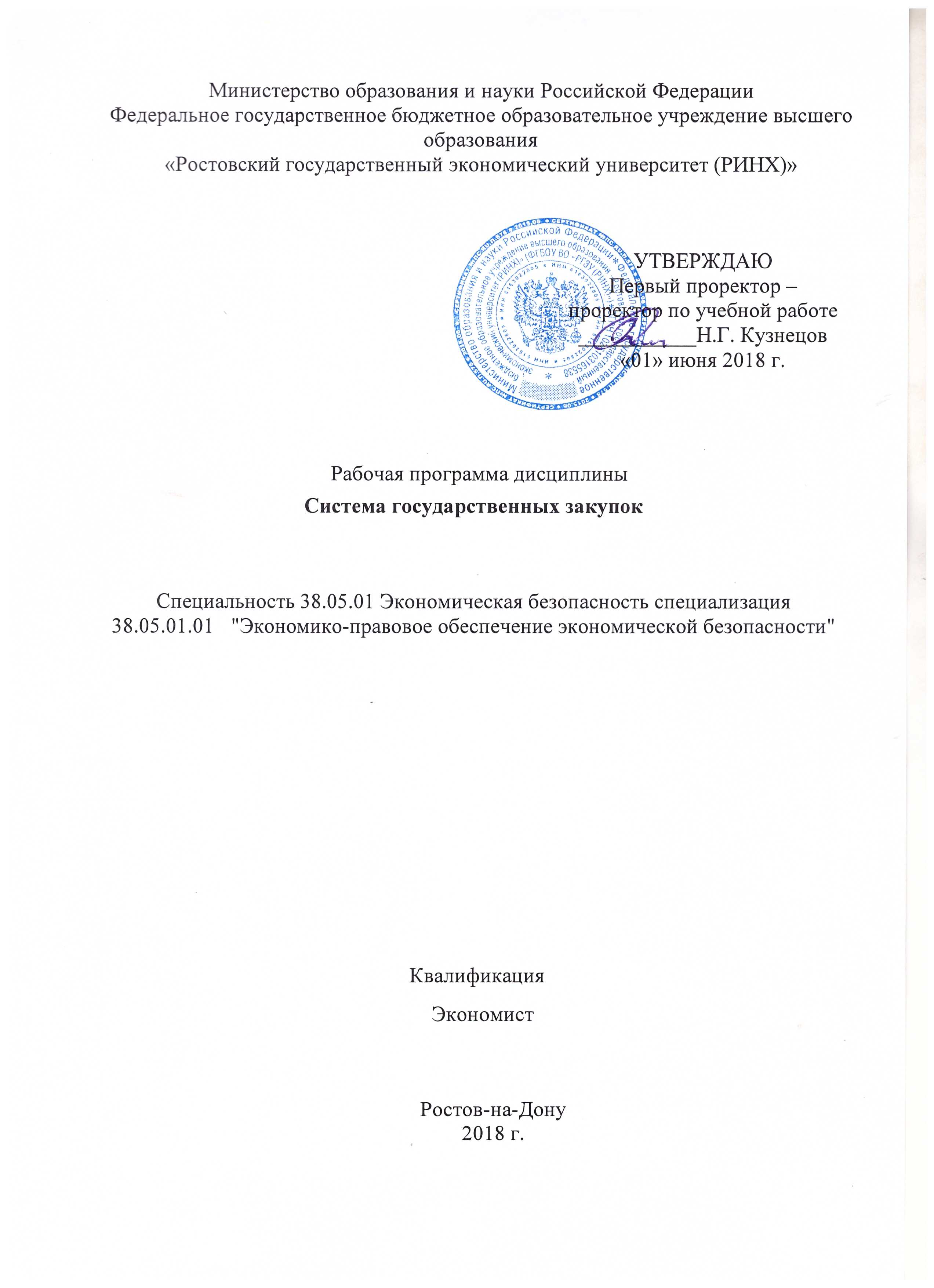 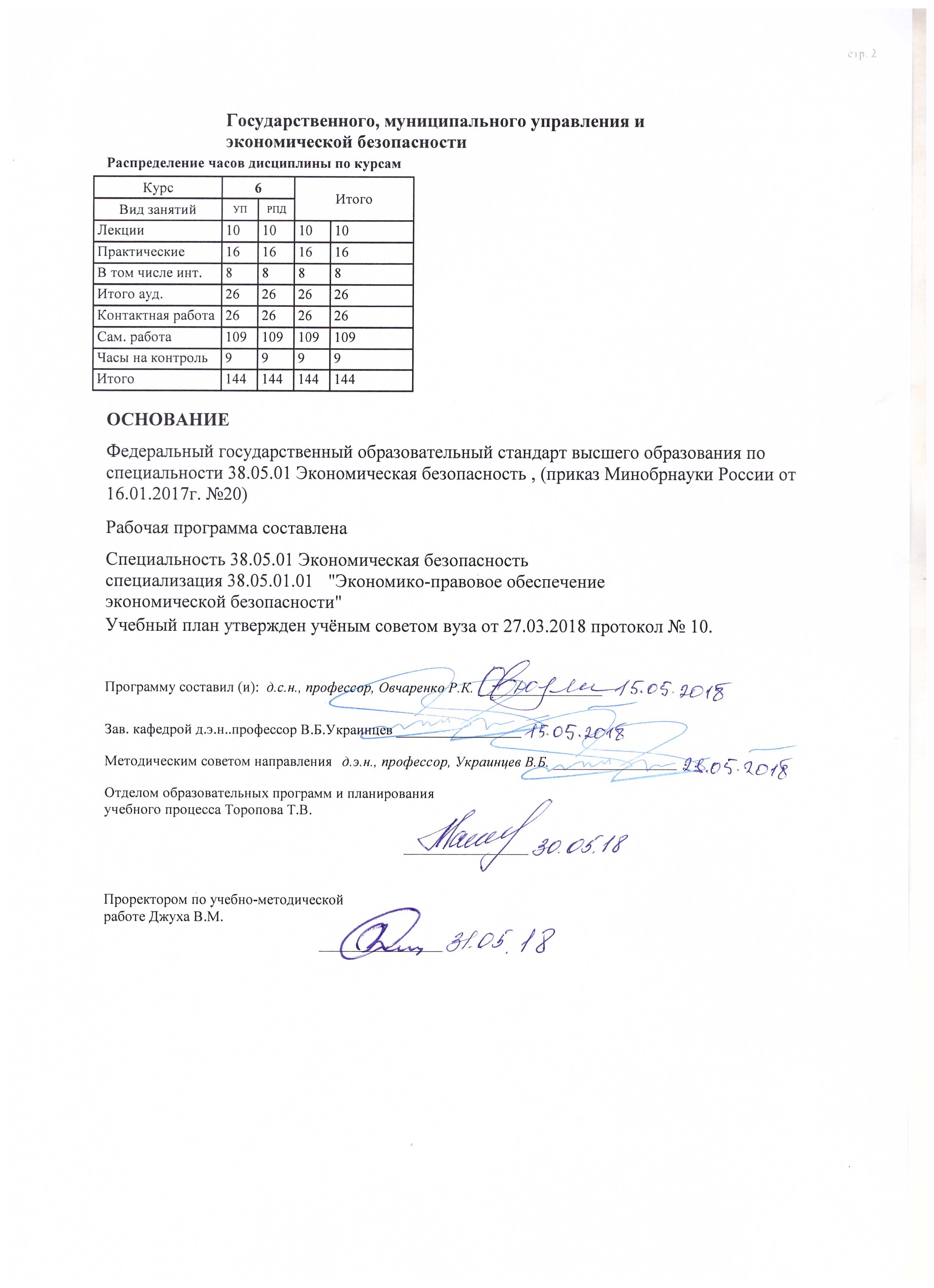 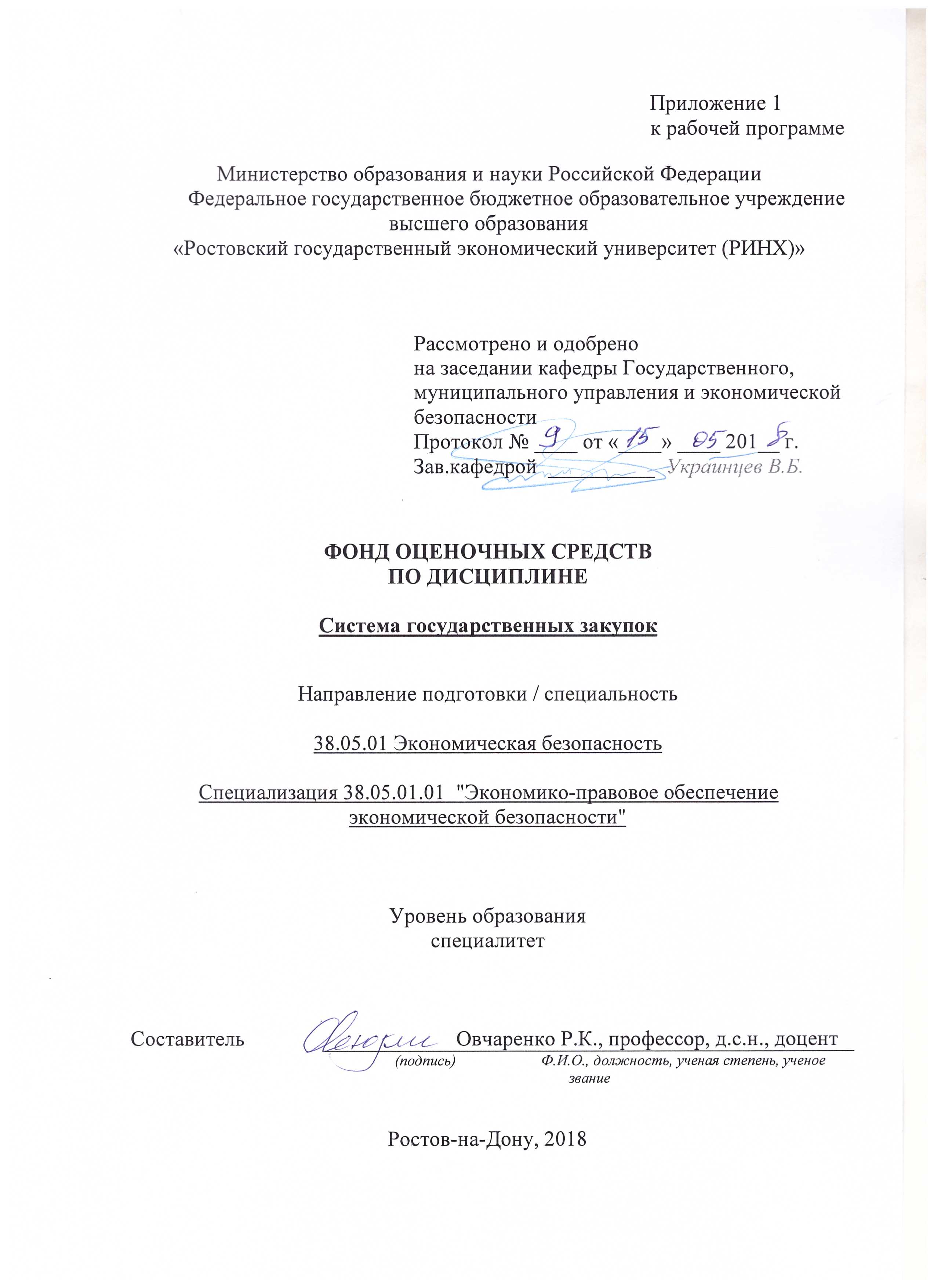 1 Перечень компетенций с указанием этапов их формирования в процессе освоения образовательной программыПеречень компетенций с указанием этапов их формирования представлен в п. 3. «Требования к результатам освоения дисциплины» рабочей программы дисциплины. 2 Описание показателей и критериев оценивания компетенций на различных этапах их формирования, описание шкал оценивания  2.1 Показатели и критерии оценивания компетенций:  2.2 Шкалы оценивания:   Текущий контроль успеваемости и промежуточная аттестация осуществляется в рамках накопительной балльно-рейтинговой системы в 100-балльной шкале:84-100 баллов (оценка «отлично») 67-83 баллов (оценка «хорошо») 50-66 баллов (оценка «удовлетворительно») 0-49 баллов (оценка «неудовлетворительно»)  3 Типовые контрольные задания или иные материалы, необходимые для оценки знаний, умений, навыков и (или) опыта деятельности, характеризующих этапы формирования компетенций в процессе освоения образовательной программыМинистерство образования и науки Российской ФедерацииФедеральное государственное бюджетное образовательное учреждение высшего образования«Ростовский государственный экономический университет (РИНХ)»Кафедра Государственное и муниципальное управление и экономическая безопасность(наименование кафедры)Вопросы к экзаменупо дисциплине  Система государственных закупок           (наименование дисциплины)Вопросы к экзамену:1.Законодательство Российской Федерации и иные нормативные правовые акты о контрактной системе в сфере закупок товаров, работ, услуг для обеспечения государственных и муниципальных нужд2.Информационное обеспечение контрактной системы в сфере закупок3.Организация электронного документооборота в контрактной системе в сфере закупок4.Принципы контрактной системы в сфере закупок5.Цели осуществления закупок6.Применение национального режима при осуществлении закупок7.Особенности закупок, осуществляемых бюджетным, автономным учреждениями, государственным, муниципальным унитарными предприятиями и иными юридическими лицами8.Планирование закупок.  Планы закупок. Обоснование закупок. Нормирование в сфере закупок. Планы-графики9.Обязательное общественное обсуждение закупок10.Начальная (максимальная) цена контракта, цена контракта, заключаемого с единственным поставщиком (подрядчиком, исполнителем)11.Способы определения поставщиков (подрядчиков, исполнителей)12.Централизованные закупки13.Участие учреждений и предприятий уголовно- исполнительной системы в закупках14.Участие организаций инвалидов в закупках15.Участие субъектов малого предпринимательства, социально ориентированных некоммерческих организаций в закупках16.Требования к участникам закупки17.Оценка заявок, окончательных предложений участников закупки и критерии этой оценки18.Правила описания объекта закупки19.Понятие контракта в закупках20.Банковское сопровождение контрактов21.Отмена определения поставщика (подрядчика, исполнителя)22.Антидемпинговые меры при проведении конкурса и аукциона23.Контрактная служба.24.Комиссия по осуществлению закупок25.Специализированная организация по осуществлению закупок26.Эксперты, экспертные организации по осуществлению закуп27.Извещение об осуществлении закупки28.Изменение и отзыв заявок. Обеспечение заявок при проведении конкурсов и аукционов.29.Запрет на проведение переговоров с участником закупки30.Проведение открытого конкурса31.Особенности проведения двухэтапного конкурса32.Привлечение экспертов, экспертных организаций при проведении конкурсов33.Аукцион в электронной форме (электронный аукцион)34.Заключение контракта по результатам электронного аукциона35.Последствия признания электронного аукциона несостоявшимся36.Определение поставщика (подрядчика, исполнителя) путем проведения запроса котировок37.Определение поставщика (подрядчика, исполнителя) путем проведения запроса предложений38.Закрытые способы определения поставщиков (подрядчиков, исполнителей)39.Осуществление закупки у единственного поставщика (подрядчика, исполнителя)40.Исполнение, изменение, расторжение контракта41.Мониторинг закупок и аудит в сфере закупок42.Контроль в сфере закупок43.Общественный контроль за соблюдением требований законодательства Российской Федерации и иных нормативных правовых актов о контрактной системе в сфере закупок44.Реестр контрактов, заключенных заказчиками. Реестр недобросовестных поставщиков (подрядчиков, исполнителей)45.Обжалование действий (бездействия) заказчика, уполномоченного органа, уполномоченного учреждения, специализированной организации, комиссии по осуществлению закупок, ее членов, должностного лица контрактной службы, контрактного управляющего, оператора электронной площадки46.Ответственность за нарушение законодательства Российской Федерации и иных нормативных правовых актов о контрактной системе в сфере закупок47.Особенности осуществления отдельных видов закупокСоставитель ________________________Овчаренко Р.К.                                             (подпись)                                                                                          «____»__________________20     г.Критерии оценки:К комплекту экзаменационных билетов прилагаются разработанные  преподавателем и утвержденные на заседании кафедры критерии оценивания по дисциплине.  - 84-100 баллов (оценка «отлично») - изложенный материал фактически верен, наличие глубоких исчерпывающих знаний в объеме пройденной программы дисциплины в соответствии с поставленными программой курса целями и задачами обучения; правильные, уверенные действия по применению полученных знаний на практике, грамотное и логически стройное изложение материала при ответе, усвоение основной и знакомство с дополнительной литературой;- 67-83 баллов (оценка «хорошо») - наличие твердых и достаточно полных знаний в объеме пройденной программы дисциплины в соответствии с целями обучения, правильные действия по применению знаний на практике, четкое изложение материала, допускаются отдельные логические и стилистические погрешности, обучающийся  усвоил основную литературу, рекомендованную в рабочей программе дисциплины;- 50-66 баллов (оценка удовлетворительно) - наличие твердых знаний в объеме пройденного курса в соответствии с целями обучения, изложение ответов с отдельными ошибками, уверенно исправленными после дополнительных вопросов; правильные в целом действия по применению знаний на практике;- 0-49 баллов (оценка неудовлетворительно) - ответы не связаны с вопросами, наличие грубых ошибок в ответе, непонимание сущности излагаемого вопроса, неумение применять знания на практике, неуверенность и неточность ответов на дополнительные и наводящие вопросы».Составитель ________________________ Р.К. Овчаренко                                                                              (подпись)«____»__________________20     г. Министерство образования и науки Российской ФедерацииФедеральное государственное бюджетное образовательное учреждение высшего образования«Ростовский государственный экономический университет (РИНХ)»Кафедра Государственное и муниципальное управление и экономическая безопасностьТесты письменные и/или компьютерные*по дисциплине  Система государственных закупок1. Банк тестов 1.Закупка товаров, работ, услуг с какого момента начинается и каким заканчивается?От планирования и до исполнения контрактаОт определения поставщика до исполнения контрактаОт размещения извещения до заключения контрактаОт момента заключения контракта и до исполнения обязательств сторонами контрактаНет правильного ответа.2.К государственным заказчикам относят:Государственный орган (в том числе орган государственной власти), орган управления государственным внебюджетным фондом, государственное казенное учреждениеБюджетное учреждениеАвтономное учреждениеМуниципальный орган или муниципальное казенное учреждениеНет правильного ответа.3.В каких случаях заказчик обязан установить дополнительные требования к участникам?В случаях, установленных Правительством РФВ любых случаях, на усмотрение заказчикаВ случае проведения электронного аукционаВ случае проведения запроса предложенийНет правильного ответа.4.Участник закупки – это:Только юридическое лицо независимо от его организационно-правовой формы, формы собственности, места нахождения и места происхождения капитала.Любое юридическое лицо независимо от его организационно-правовой формы, формы собственности, места нахождения и места происхождения капитала или любое физическое лицо, обязательно зарегистрированное в качестве индивидуального предпринимателя.Государственный орган (в том числе орган государственной власти), орган управления государственным внебюджетным фондом либо государственное казенное учреждение.Любое юридическое лицо независимо от его организационно-правовой формы, формы собственности, места нахождения и места происхождения капитала или любое физическое лицо, в том числе зарегистрированное в качестве индивидуального предпринимателя.Нет правильного варианта ответа.5.Федеральный орган исполнительной власти по регулированию контрактной системы в сфере закупок – это:Федеральный орган исполнительной власти, уполномоченный на осуществление функций по выработке государственной политики и нормативно-правовому регулированию в сфере закупок.Федеральный орган исполнительной власти, уполномоченный на осуществление контроля в сфере закупок.Государственный орган (в том числе орган государственной власти), , орган управления государственным внебюджетным фондом либо государственное казенное учреждение, действующие от имени Российской Федерации.Орган исполнительной власти субъекта Российской Федерации, уполномоченный на осуществление функций по обеспечению реализации государственной политики в сфере закупок для обеспечения нужд субъекта Российской Федерации.6.Под государственным контрактом понимается:Договор, заключенный заказчиком от имени своего учреждения в целях обеспечения государственных нужд.Договор, заключаемый государственным заказчиком от имени РФ, субъекта РФ для обеспечения государственных нужд.Договор, заключаемый заказчиком от имени своего учреждения для обеспечения нужд учреждения.Договор, заключенный от имени РФ, субъекта РФ, муниципального образования государственным или муниципальным заказчиком для обеспечения соответственно государственных нужд, муниципальных нужд.Нет правильного ответа.7.Общие правила нормирования в сфере закупок для обеспечения государственных и муниципальных нужд устанавливаются:Правительством Российской Федерации.Высшими исполнительными органами государственной власти субъектов Российской Федерации.Местными администрациями.Правительством Российской Федерации, высшими исполнительными органами государственной власти субъектов Российской Федерации, местными администрациями.Нет правильного ответа.8.Организатором совместных конкурса или аукциона выступает:Правительство Российской Федерации, высший исполнительный орган государственной власти субъектов Российской Федерации, местные администрации.Специализированная организация.Один из заказчиков, которому другие заказчики передали на основании соглашения часть своих полномочий на организацию и проведение таких конкурса или аукциона.Представители всех заказчиков, которые заключили соглашение о проведении совместных конкурса или аукциона.Нет правильного ответа.9.Под конкурсом понимается способ определения поставщика (подрядчика, исполнителя), при котором победителем признается участник закупки, предложивший:Наименьшую цену контракта.Лучшие условия исполнения контракта.Наименьшую цену и лучшие условия исполнения контракта.Лучшие условия исполнения контракта, и заявка которого была подана ранее других.Нет правильного ответа.10.Порядок взаимодействия заказчиков с уполномоченными органами, уполномоченными учреждениями определяется:Решениями о создании таких органов, учреждений либо решениями о наделении их полномочиями.Правительством Российской Федерации.Правительством Российской Федерации, высшими исполнительными органами государственной власти субъектов Российской Федерации, местными администрациями.Президентом Российской Федерации.Нет правильного ответа.11.Порядок оценки заявок, окончательных предложений участников закупки, в том числе предельные величины значимости каждого критерия, устанавливается:Заказчиком, уполномоченным органом, уполномоченным учреждением.Правительством Российской Федерации, высшими исполнительными органами государственной власти субъектов Российской Федерации, местными администрациями.Президентом Российской Федерации.Правительством Российской Федерации.Нет правильного ответа.12.Порядок осуществления банковского сопровождения контрактов устанавливается:Правительством Российской Федерации, высшим исполнительным органом государственной власти субъекта Российской Федерации, местной администрацией.Правительством Российской Федерации.Заказчиком, уполномоченным органом, уполномоченным учреждением.Правительством Российской Федерации, высшим исполнительным органом государственной власти субъекта Российской Федерации.Нет правильного ответа.13.Вправе ли заказчик отменить определение поставщика?Да, вправе, при любом способе и в любое время.Да, вправе, кроме проведения запроса предложений.Да, но только при проведении конкурса или аукциона.Нет, не вправе.Нет правильного ответа.14.Контрактные службы создаются заказчиками:Во всех случаях.В случае если совокупный годовой объем закупок в соответствии с планом-графиком превышает пятьдесят миллионов рублей.В случае если совокупный годовой объем закупок в соответствии с планом-графиком превышает сто миллионов рублей.В случае если совокупный годовой объем закупок в соответствии с планом-графиком превышает десять миллионов рублей.Нет правильного ответа.15.Кем разрабатывается и утверждается конкурсная документация для проведения открытого конкурса?Заказчиком.Заказчиком, специализированной организацией.Специализированной организацией.Заказчиком, уполномоченным органом, уполномоченным учреждением, специализированной организацией.Нет правильного ответа.16.Заказчик вправе осуществлять закупки путем проведения запроса котировок при условии, если:Начальная цена контракта не превышает 500 тысяч рублей и в течение квартала общий объем закупок по одноименным товарам, работам, услугам не превышает этой суммы.Начальная цена контракта не превышает 500 тысяч рублей и общий годовой объем закупок не превышает 10% объема средств, предусмотренных на все закупки в соответствии с планом-графиком, но не более 100 млн руб.Начальная цена контракта не превышает 500 тысяч рублей и в течение квартала общая сумма выплаченных средств по заключенным контрактам по группам одноименных товаров не превышает 500 тысяч рублей.Начальная цена контракта не превышает 500 тысяч рублей и общий годовой объем закупок не превышает 10% объема средств, предусмотренных на все закупки в соответствии с планом-графиком.Нет правильного ответа.17.Под аукционом понимается способ определения поставщика (подрядчика, исполнителя), при котором победителем признается участник закупки, предложивший:Наименьшую цену контракта.Лучшие условия исполнения контракта.Наименьшую цену и лучшие условия исполнения контракта.Лучшие условия исполнения контракта, и заявка которого была подана ранее других.Нет правильного ответа.18.Лоты могут выделяться при осуществлении закупки:Путем проведения конкурса или закрытого аукциона.Конкурентными способами определения поставщиков.Путем проведения конкурса или аукциона.Путем проведения конкурса, аукциона или запроса предложений.Нет правильного ответа.19.В случае создания уполномоченного органа, уполномоченного учреждения на определение поставщиков какие полномочия заказчика они не вправе осуществлять?Подписание контракта.Обоснование закупок, определение условий контракта, в т.ч. определение начальной (максимальной) цены контракта, подписание контракта.Обоснование закупок, утверждение документации, создание комиссии, подписание контракта.Обоснование закупок, подписание контракта.Нет правильного ответа.20.Можно ли изменять условия контракта как при его заключении, так и при исполнении?Нет, нельзя вообще.Только в случаях, указанных в законе.Можно в любых случаях, но только по соглашению сторон.Только в случаях, установленных Правительством Российской Федерации.Нет правильного ответа.21.Каким может быть конкурс?Конкурс может быть только открытым.Конкурс может быть только открытым или закрытым.Конкурс может быть только открытым или закрытым, с ограниченным участием.Конкурс может быть только открытым или закрытым, в том числе двухэтапным.Нет правильного ответа.22.Является ли обязательным включение в контракт условия об ответственности заказчика и поставщика (подрядчика, исполнителя) за неисполнение или ненадлежащее исполнение обязательств, предусмотренных контрактом?Да, является обязательным.Нет, не является обязательным.Является обязательным только в отношении поставщика (подрядчика, исполнителя).Да, является обязательным только для контрактов на выполнение научно-исследовательских, опытно-конструкторских или технологических работ.Нет правильного ответа.23.Заказчик создает комиссию по осуществлению закупок для:Определения поставщиков (подрядчиков, исполнителей), в том числе для осуществления закупки у единственного поставщика (подрядчика, исполнителя).Выполнения отдельных функций по определению поставщика (подрядчика, исполнителя) путем проведения конкурса или аукциона, в том числе для разработки конкурсной документации, документации об аукционе.Определения начальной (максимальной) цены контракта, предмета и существенных условий контракта, утверждения проекта контракта, конкурсной документации, документации об аукционе и подписания контракта.Определения поставщиков (подрядчиков, исполнителей), за исключением осуществления закупки у единственного поставщика (подрядчика, исполнителя).Нет правильного ответа.24.Может ли участник открытого конкурса подать заявку в форме электронного документа?Да, может.Может, если такая форма подачи заявки допускается конкурсной документацией.Да, может, в случае проведения двухэтапного конкурса.Нет, не может.Нет правильного ответа.25.При проведении вскрытия конвертов с заявками на участие в открытом конкурсе и (или) открытия доступа к поданным в форме электронных документов заявкам на участие в открытом конкурсе, заказчик:Обязан обеспечить осуществление аудиозаписи вскрытия таких конвертов и (или) открытия указанного доступа.Вправе обеспечить осуществление аудиозаписи вскрытия таких конвертов и (или) открытия указанного доступа.Обязан осуществлять аудио- и видеозапись вскрытия таких конвертов и (или) открытия указанного доступа.Вправе осуществлять аудио- и видеозапись вскрытия таких конвертов и (или) открытия указанного доступа.Нет правильного ответа.26.Установление заказчиком требования к обеспечению заявок является обязательным:При проведении конкурсов и аукционов.При проведении только конкурсов.При проведении только открытых конкурсов.При проведении только электронных аукционов.Нет правильного ответа.27.На первом этапе двухэтапного конкурса участники обязаны представить первоначальные заявки на участие в конкурсе, содержащие:Предложения в отношении объекта закупки без указания предложений о цене контракта, предоставление обеспечения заявки не требуется.Предложения в отношении объекта закупки с указанием предложений о цене контракта и предоставлением обеспечения заявки.Предложения в отношении объекта закупки без указания предложений о цене контракта с предоставлением обеспечения заявки.Окончательные заявки на участие в двухэтапном конкурсе с указанием цены контракта.Нет правильного ответа.28.Заказчик обязан проводить электронный аукцион в случае, если:Осуществляются закупки товаров, работ, услуг, включенных в перечень, установленный Правительством Российской Федерации.Осуществляются закупки товаров, работ, услуг, включенных в перечень, установленный Правительством Российской Федерации, либо в дополнительный перечень, установленный высшим исполнительным органом государственной власти субъекта Российской Федерации при осуществлении закупок товаров, работ, услуг для обеспечения нужд субъекта Российской Федерации.Повторный конкурс признан не состоявшимся по основаниям, предусмотренным настоящим законом.Поставки товаров, выполнение работ, оказание услуг по причине их технической и (или) технологической сложности, инновационного, высокотехнологичного или специализированного характера способны осуществить только поставщики (подрядчики, исполнители), имеющие необходимый уровень квалификации.Нет правильного ответа.29.Срок рассмотрения первых частей заявок на участие в электронном аукционе не может превышать:Семь дней с даты окончания срока подачи указанных заявок.Пять дней с даты окончания срока подачи указанных заявок.Десять дней с даты окончания срока подачи указанных заявок.Три дня с даты окончания срока подачи указанных заявок.Нет правильного ответа.30.Согласование применения закрытых способов определения поставщиков (подрядчиков, исполнителей) осуществляется в порядке, установленном:Правительством Российской Федерации.Федеральным органом исполнительной власти, уполномоченным Правительством Российской Федерации на осуществление данных функций.Федеральным органом исполнительной власти по регулированию контрактной системы в сфере закупок.Уполномоченным органом, уполномоченным учреждением.Нет правильного ответа.31.Порядок обоснования закупок и форма такого обоснования устанавливаются:Минэкономразвития РФ.Правительством Российской Федерации.Президентом Российской Федерации.Федеральной антимонопольной службой.Нет правильного ответа.32.Преимущества при осуществлении закупок предоставляются:Учреждениям и предприятиям уголовно-исполнительной системы, организациям инвалидов, субъектам малого предпринимательства, социально ориентированным некоммерческим организациям.Учреждениям и предприятиям уголовно-исполнительной системы, организациям инвалидов, субъектам малого и среднего предпринимательства, социально ориентированным некоммерческим организациям.Учреждениям и предприятиям уголовно-исполнительной системы, организациям инвалидов, субъектам малого предпринимательства.Учреждениям и предприятиям уголовно-исполнительной системы, организациям инвалидов, субъектам малого предпринимательства, некоммерческим организациям.Нет правильного ответа.33.Контракт должен включать в себя график исполнения контракта:В любом случае.Если, контракт заключается на срок три года и цена контракта составляет сто миллионов рублей и более.Если, контракт заключается на срок не менее чем три года и цена контракта составляет более чем пятьдесят миллионов рублей.Если, контракт заключается на срок более чем три года и цена контракта составляет более чем сто миллионов рублей.Нет правильного ответа.34.Число членов котировочной комиссии должно быть не менее чем:5 человек3 человека7 человек4 человека.Нет правильного ответа.35.Число членов конкурсной комиссии должно быть не менее чем:5 человек.3 человека.7 человек.4 человека.Нет правильного ответа.36.Обеспечение заявки на участие в электронных аукционах может предоставляться участником закупки:Только путем внесения денежных средств.Только банковской гарантией.Путем внесения денежных средств или банковской гарантией.На усмотрение участника.Нет правильного ответа.37.Обеспечение заявки на участие в конкурсе или закрытом аукционе может предоставляться участником закупки:Только путем внесения денежных средств.Только банковской гарантией.Путем внесения денежных средств или банковской гарантией.На усмотрение участника.Нет правильного ответа.38.Срок рассмотрения и оценки заявок на участие в конкурсе не может превышать:10 дней с даты вскрытия конвертов с такими заявками и (или) открытия доступа к поданным в форме электронных документов заявкам на участие в конкурсе.20 дней с даты вскрытия конвертов с такими заявками и (или) открытия доступа к поданным в форме электронных документов заявкам на участие в конкурсе.30 дней с даты вскрытия конвертов с такими заявками и (или) открытия доступа к поданным в форме электронных документов заявкам на участие в конкурсе.15 дней с даты вскрытия конвертов с такими заявками и (или) открытия доступа к поданным в форме электронных документов заявкам на участие в конкурсе.Нет правильного ответа.39.Аккредитация участника электронного аукциона на электронной площадке осуществляется сроком на:3 года с даты направления оператором электронной площадки этому участнику уведомления о принятии решения о его аккредитации на электронной площадке.2 года с даты направления оператором электронной площадки этому участнику уведомления о принятии решения о его аккредитации на электронной площадке.1 год с даты направления оператором электронной площадки этому участнику уведомления о принятии решения о его аккредитации на электронной площадке.6 месяцев с даты направления оператором электронной площадки этому участнику уведомления о принятии решения о его аккредитации на электронной площадке.Нет правильного ответа.40.Законодательство Российской Федерации о контрактной системе в сфере закупок товаров, работ, услуг для обеспечения государственных и муниципальных нужд основывается на положениях:Конституции Российской Федерации, Гражданского кодекса Российской Федерации, Бюджетного кодекса Российской Федерации.Гражданского кодекса Российской Федерации, Бюджетного кодекса Российской Федерации..Конституции Российской Федерации, Гражданского кодекса Российской Федерации.Конституции Российской Федерации.Нет правильного ответа.41.Нормативные правовые акты о контрактной системе в сфере закупок вправе принимать:Президент Российской Федерации, Правительство Российской Федерации, федеральные органы исполнительной власти.Президент Российской Федерации, Правительство Российской Федерации, федеральные органы исполнительной власти ".Президент Российской Федерации, Правительство Российской Федерации, федеральные органы исполнительной власти, Федеральная антимонопольная служба.Президент Российской Федерации, Правительство Российской Федерации.Нет правильного ответа.42.Федеральным органом исполнительной власти, осуществляющим функции по выработке функциональных требований к единой информационной системе в сфере закупок, по созданию, развитию, ведению и обслуживанию единой информационной системы в сфере закупок, по установлению порядка регистрации в единой информационной системе в сфере закупок и порядка пользования единой информационной системой в сфере закупок, определено:Министерство экономического развития Российской Федерации.Федеральная антимонопольная служба.Правительство Российской Федерации.Федеральное казначейство.Нет правильного ответа.43.Федеральным органом исполнительной власти по регулированию контрактной системы в сфере закупок товаров, работ, услуг для обеспечения государственных и муниципальных нужд определено:Федеральная антимонопольная служба.Министерство экономического развития Российской Федерации.Правительство Российской Федерации.Федеральное казначейство.44.Федеральным органом исполнительной власти, уполномоченным на осуществление контроля в сфере закупок товаров, работ, услуг для обеспечения государственных и муниципальных нужд и согласование применения закрытых способов определения поставщиков (подрядчиков, исполнителей) определено:Министерство экономического развития Российской Федерации.Федеральная антимонопольная служба.Правительство Российской Федерации.Федеральное казначейство.Нет правильного ответа.45.В соответствии с Гражданским кодексом РФ при исполнении договора на выполнение научно-исследовательских работ исполнитель:Вправе привлекать к его исполнению третьих лиц, согласие заказчика не требуется.Вправе привлекать к его исполнению третьих лиц только с согласия заказчика.Не вправе привлекать к его исполнению третьих лиц.Вправе привлекать к его исполнению третьих лиц, если иное не предусмотрено договором.Нет правильного ответа.46.В соответствии с Гражданским кодексом РФ стороны в договорах на выполнение научно-исследовательских работ, опытно-конструкторских и технологических работ имеют право использовать результаты работ, в том числе способные к правовой охране:В пределах и на условиях, предусмотренных Гражданским кодексом РФ.По своему усмотрению без учета условий договора.В пределах и на условиях, предусмотренных договором.В пределах и на условиях, предусмотренных Федеральным законом 94-ФЗ.Нет правильного ответа.Инструкция по выполнениюВсе задания имеют по три и более вариантов ответа, из которых правильный только один. Номер выбранного Вами ответа отметьте крестиком в бланке для ответов.3. Критерии оценки: оценка «отлично» выставляется студенту, если 86-100% правильных ответов; оценка хорошо» 76-85% правильных ответовоценка «удовлетворительно» 51-75% правильных ответов; оценка неудовлетворительно» - менее 50% правильных ответовСоставитель ________________________Овчаренко Р.К.                                                                              (подпись)«____»__________________20     г.Министерство образования и науки Российской ФедерацииФедеральное государственное бюджетное образовательное учреждение высшего образования«Ростовский государственный экономический университет (РИНХ)»Кафедра Государственное и муниципальное управление и экономическая безопасность           (наименование кафедры)Вопросы для коллоквиумовпо дисциплине  Система государственных закупок                                    (наименование дисциплины)1.Особенности размещения заказов для государственных нужд.2.Теоретические и исторические аспекты размещения государственныхи муниципальных заказов в Российской Федерации.3. Процедуры размещения государственных заказов в развитыхзарубежных странах.4. Особенности государственного контроля за размещениемгосударственных заказов и исполнением контрактов.5. Совершенствование приемов и способов разработки государственныхконтрактов.6. Государственные и муниципальные закупки.7. Полномочия органов исполнительной власти в сфере закупок.8. Планирование и основные способы закупок.9. Анализ нормативно-правовой базы организации контроля в сфереразмещения государственного заказа.10 .Изменение организации контроля в связи с созданием федеральнойконтрактной системы в сфере закупок товаров, работ, услуг.11. Зарубежный опыт организации контроля в сфере размещениягосударственного заказа и возможность его использования в российскойпрактике.12. Актуальные проблемы организации контроля в сфере размещениягосударственного заказа.13. Понятия, сущность и особенности конкурсных закупок.14. Нормативно-правовое регулирование закупок в современной России.15. Международный опыт в организации конкурса.16. Контролирующие органы в системе размещения государственногозаказа и их роль.17. Способы проведения процедуры размещения заказа.18. Открытый конкурс.19. Электронный конкурс.20. Основные направления государственного заказа.21. Повышение результативности и эффективности системы контроля всфере размещения государственного заказа.22. Основные направления совершенствования системы контроля в сфереразмещения государственного заказа.Критерии оценки: - оценка «отлично» выставляется студенту, если студент глубоко и всесторонне усвоил содержание темы; уверенно, логично, последовательно и грамотно его излагает; опираясь на знания основной и дополнительной литературы; умело обосновывает и самостоятельно аргументирует выдвигаемые им идеи; делает выводы и обобщения;- оценка «хорошо» - студент твердо усвоил тему, грамотно и по существу излагает ее, опираясь на знания основной литературы; не допускает существенных неточностей в анализе вопросов темы; увязывает усвоенные знания с практической деятельностью; аргументирует научные положения, опираясь на мнение других авторов; делает выводы и обобщения;- оценка «удовлетворительно» - тема раскрыта недостаточно полно: студент освоил проблему, излагает ее основное содержание, опираясь на знания только одного источника основной литературы;  допускает несущественные ошибки и неточности; испытывает затруднения в практическом применении знаний; слабо аргументирует научные положения; затрудняется в формулировании выводов и обобщений;- оценка «неудовлетворительно» - студент не усвоил значительную часть содержания темы; допускает существенные ошибки и неточности при рассмотрении ее; испытывает трудности в практическом применении знаний;не может аргументировать научные положения; не формулирует выводов и обобщений. Составитель ________________________ Р.К. Овчаренко(подпись)«____»__________________20     г.Министерство образования и науки Российской ФедерацииФедеральное государственное бюджетное образовательное учреждение высшего образования«Ростовский государственный экономический университет (РИНХ)»Кафедра Государственное и муниципальное управление и экономическая безопасность                        (наименование кафедры)Перечень дискуссионных тем для круглого столапо дисциплине  Система государственных закупок(наименование дисциплины)Тема 1: «Общие принципы размещения заказов для государственных имуниципальных нужд»План:1 Понятие и виды государственных нужд.2 Субъекты рынка государственных закупок.3 Плановые основания поставок товаров для федеральныхгосударственных нужд.4 Основные понятия используемые в Законе о контрактной системе.5 Основные способы закупок для государственных и муниципальныхнужд.6 Контрактная служба.Тема 2: «Нормативная правовая база размещения государственных имуниципальных заказов.»
План:1 Законодательство Российской Федерации о размещении заказов длягосударственных и муниципальных нужд.2 Положения Гражданского кодекса Российской Федерации иБюджетного кодекса Российской Федерации о размещении заказов длягосударственных и муниципальных нужд.3 Зарубежный опыт правового регулирования закупок товаров длягосударственных нужд.Тема 3: «Процедуры размещения заказов. Государственныеконтракты»План:1 Способы размещения заказов.2 Субъекты, осуществляющие размещение заказов, и участникиразмещения заказов.3 Способы размещения заказа путем проведения торгов.4 Способы размещения заказа без проведения торгов.5 Государственный контракт как вид гражданского договора.6 Обеспечение исполнения государственного контракта.7 Ответственность сторон за ненадлежащее исполнение контракта.8 Реестр государственных контрактов.9 Контроль в сфере размещения государственных заказовКритерии оценки: - оценка «отлично» выставляется студенту, если студент глубоко и всесторонне усвоил содержание темы; уверенно, логично, последовательно и грамотно его излагает; опираясь на знания основной и дополнительной литературы; умело обосновывает и самостоятельно аргументирует выдвигаемые им идеи; делает выводы и обобщения;- оценка «хорошо» - студент твердо усвоил тему, грамотно и по существу излагает ее, опираясь на знания основной литературы; не допускает существенных неточностей в анализе вопросов темы; увязывает усвоенные знания с практической деятельностью; аргументирует научные положения, опираясь на мнение других авторов; делает выводы и обобщения;- оценка «удовлетворительно» - тема раскрыта недостаточно полно: студент освоил проблему, излагает ее основное содержание, опираясь на знания только одного источника основной литературы;  допускает несущественные ошибки и неточности; испытывает затруднения в практическом применении знаний; слабо аргументирует научные положения; затрудняется в формулировании выводов и обобщений;- оценка «неудовлетворительно» - студент не усвоил значительную часть содержания темы; допускает существенные ошибки и неточности при рассмотрении ее; испытывает трудности в практическом применении знаний;не может аргументировать научные положения; не формулирует выводов и обобщений. Составитель ________________________ Р.К. Овчаренко(подпись)«____»__________________20     г. Министерство образования и науки Российской ФедерацииФедеральное государственное бюджетное образовательное учреждение высшего образования«Ростовский государственный экономический университет (РИНХ)»Кафедра  Государственное и муниципальное управление и экономическая безопасность (наименование кафедры)Темы рефератовпо дисциплине Система государственных закупок  (наименование дисциплины)1. Модель принципала-агента применительно к сфере закупок продукции для государственных и муниципальных нужд.2. Эволюция системы государственных закупок в постсоветской России.3. Международные принципы государственных закупок.4. Дискриминация на рынках государственных закупок стран мира: приоритет политики или экономики.5. Национальный режим и предоставление преференций в российском законодательстве о размещении заказов.6. Предотвращение коррупции в сфере размещения заказов.7. Информационное обеспечение закупок для государственных (муниципальных) нужд.8. Нормативная правовая база размещения государственных заказов в России.9. Структура Федерального закона № 94-ФЗ.10. Особенности обеспечения заявок и контрактов в российской практике размещения заказов.11. Вопросы планирования закупочной деятельности. План-графики размещения заказов.12. Критерии выбора способа закупки продукции заказчиком.13. Субъекты закупочных процедур: участники размещения заказов, заказчики, уполномоченные органы, специализированные организации, комиссии по размещению заказов, органы, уполномоченные на осуществление контроля.14. Реестр недобросовестных поставщиков и реестр контрактов: назначение и принципы функционирования.15. Проблемы обоснования начальной (максимальной) цены контракта.16. Организация и проведение открытого конкурса.17. Подача и рассмотрение заявок на участие в открытом конкурсе.18. Порядок оценки заявок на участие в конкурсе.19. Правила проведения открытого аукциона в электронной форме.20. Подача заявок на участие в открытом аукционе в электронной форме.21. Технология проведения «молоточного» аукциона.22. Назначение и особенности проведения закрытых торгов.23. Процедуры запроса котировок.24. Особенности закупки у единственного поставщика.25. Преференции различным категориям поставщиков в России.26. Особенности заключения государственных и муниципальных контрактов.27. Заключение государственного (муниципального) контракта в электронной форме. Протоколы разногласий.28. Рассмотрение споров в системе государственного и муниципального заказов.29. Полномочия и функции контролирующих органов.30. Подходы к оценке эффективности закупочной деятельности.Критерии оценки:  - оценка «отлично» выставляется студенту, если студент глубоко и всесторонне усвоил содержание темы; уверенно, логично, последовательно и грамотно его излагает; опираясь на знания основной и дополнительной литературы; умело обосновывает и самостоятельно аргументирует выдвигаемые им идеи; делает выводы и обобщения;- оценка «хорошо» - студент твердо усвоил тему, грамотно и по существу излагает ее, опираясь на знания основной литературы; не допускает существенных неточностей в анализе вопросов темы; увязывает усвоенные знания с практической деятельностью; аргументирует научные положения, опираясь на мнение других авторов; делает выводы и обобщения;- оценка «удовлетворительно» - тема раскрыта недостаточно полно: студент освоил проблему, излагает ее основное содержание, опираясь на знания только одного источника основной литературы;  допускает несущественные ошибки и неточности; испытывает затруднения в практическом применении знаний; слабо аргументирует научные положения; затрудняется в формулировании выводов и обобщений;- оценка «неудовлетворительно» - студент не усвоил значительную часть содержания темы; допускает существенные ошибки и неточности при рассмотрении ее; испытывает трудности в практическом применении знаний;не может аргументировать научные положения; не формулирует выводов и обобщений. Составитель ________________________ Р.К. Овчаренко(подпись)«____»__________________20     г. Министерство образования и науки Российской ФедерацииФедеральное государственное бюджетное образовательное учреждение высшего образования«Ростовский государственный экономический университет (РИНХ)»Кафедра  Государственное и муниципальное управление и экономическая безопасность (наименование кафедры)Темы для презентаций по дисциплине Система государственных закупок  (наименование дисциплины)1. Становление и развитие системы государственного заказа в Российской империи.2. Особенности обеспечения государственных нужд товарами, работами, услугами в СССР.3. Современная система закупок товаров, работ и услуг для обеспечения государственных нужд: законодательство и сфера применения.4. Принципы контрактной системы в развитии.5. Общие правила планирования закупок.6. Обоснование закупок.7. Планы и графики закупок.8. Обязательное обсуждение закупок.9. Цена контракта.10. Определение поставщиков путем проведения конкурсов и аукционов.11. Конкурс, особенности его проведения.12. Электронный аукцион.13. Последствия признания конкурса и аукциона несостоявшимися.14. Особенности заключения контракта по результатам конкурса или аукциона.15. Мониторинг закупок.16. Аудит в сфере закупок.17. Контроль в сфере закупок, его виды.18. Ответственность за нарушение законодательства Российской Федерации о контрактной системе в сфере закупок.19. Обжалование действий (бездействия) заказчика, уполномоченного учреждения, специализированной организации комиссии по осуществлению закупок, ее членов, должностного лица контрактной службы, контрактно-управляющего, оператора электронной площадки.20. Реестры: контрактов и недобросовестных поставщиков.21. Особенности заключения энергосервисных контрактов.22. Особенности заключения контрактов, связанных с обороной и безопасностью государства.23. Особенности осуществления закупок по решению Правительства РФ.24. Особенности осуществления закупок на территории иностранного государства.25. Особенности участия субъектов малого предпринимательства и социально-ориентированных некоммерческих организаций в закупках.Составитель ________________________ Р.К. Овчаренко(подпись)«____»__________________20     г. Критерии оценки:  - оценка «отлично» выставляется студенту, если студент глубоко и всесторонне усвоил содержание темы; уверенно, логично, последовательно и грамотно его излагает; опираясь на знания основной и дополнительной литературы; умело обосновывает и самостоятельно аргументирует выдвигаемые им идеи; делает выводы и обобщения;- оценка «хорошо» - студент твердо усвоил тему, грамотно и по существу излагает ее, опираясь на знания основной литературы; не допускает существенных неточностей в анализе вопросов темы; увязывает усвоенные знания с практической деятельностью; аргументирует научные положения, опираясь на мнение других авторов; делает выводы и обобщения;- оценка «удовлетворительно» - тема раскрыта недостаточно полно: студент освоил проблему, излагает ее основное содержание, опираясь на знания только одного источника основной литературы;  допускает несущественные ошибки и неточности; испытывает затруднения в практическом применении знаний; слабо аргументирует научные положения; затрудняется в формулировании выводов и обобщений;- оценка «неудовлетворительно» - студент не усвоил значительную часть содержания темы; допускает существенные ошибки и неточности при рассмотрении ее; испытывает трудности в практическом применении знаний;не может аргументировать научные положения; не формулирует выводов и обобщений.4 Методические материалы, определяющие процедуры оценивания знаний, умений, навыков и (или) опыта деятельности, характеризующих этапы формирования компетенцийПроцедуры оценивания включают в себя текущий контроль и промежуточную аттестацию.Текущий контроль успеваемости проводится с использованием оценочных средств, представленных в п. 3 данного приложения. Результаты текущего контроля доводятся до сведения студентов до промежуточной аттестации.   	Промежуточная аттестация проводится в форме экзамена. Экзамен проводится по расписанию экзаменационной сессии в устном виде.  Количество вопросов в экзаменационном задании – 2.  Проверка ответов и объявление результатов производится в день экзамена.  Результаты аттестации заносятся в экзаменационную ведомость и зачетную книжку студента. Студенты, не прошедшие промежуточную аттестацию по графику сессии, должны ликвидировать задолженность в установленном порядке. 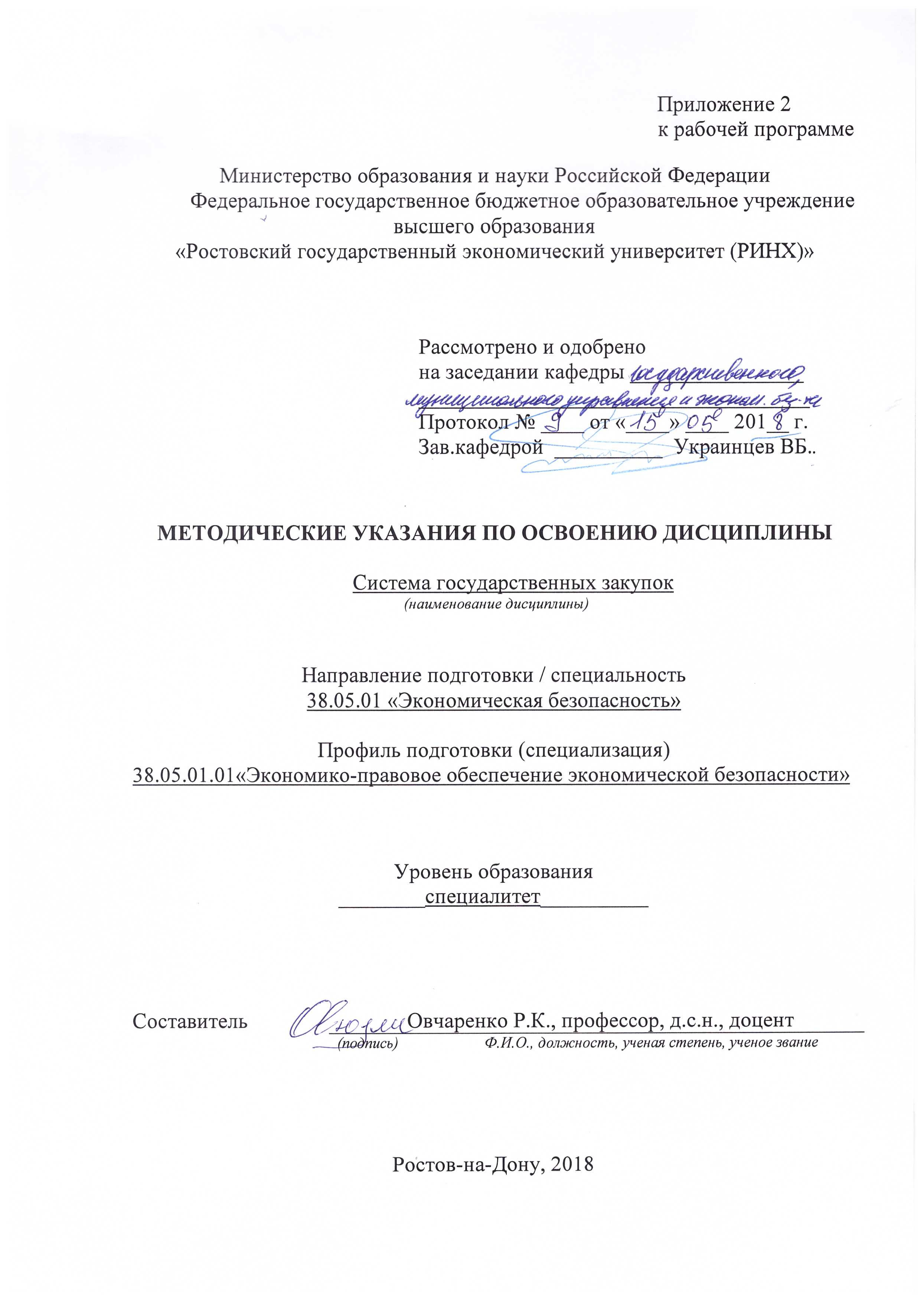 Методические  указания  по  освоению  дисциплины  «Система государственных закупок»  адресованы  студентам  всех форм обучения.  Учебным планом по направлению подготовки 38.05.01  «Экономическая безопасность» предусмотрены следующие виды занятий:- лекции;- практические занятия.В ходе лекционных занятий рассматриваются теоретические и практические основы системы государственных закупок, изучаются основные процедуры государственных закупок, уделяется внимание вопросам разработки конкурсной документации и организации конкурсных процедур, даются  рекомендации для самостоятельной работы и подготовке к практическим занятиям. В ходе практических занятий углубляются и закрепляются знания студентов  по  ряду  рассмотренных  на  лекциях  вопросов,  развиваются навыки  навыками сбора, обработки, анализа и систематизации информации по теме исследования; выбора методов и средств решения задач исследования.При подготовке к практическим занятиям каждый студент должен:  – изучить рекомендованную учебную литературу;  – изучить конспекты лекций;  – подготовить ответы на все вопросы по изучаемой теме;   По согласованию с  преподавателем  студент  может  подготовить реферат, доклад или сообщение по теме занятия. В процессе подготовки к практическим занятиям студенты  могут  воспользоваться  консультациями преподавателя.  Вопросы, не  рассмотренные  на  лекциях  и  практических занятиях, должны  быть  изучены  студентами  в  ходе  самостоятельной  работы. Контроль  самостоятельной  работы  студентов  над  учебной  программой курса  осуществляется  в  ходе   занятий методом  устного опроса  или  посредством  тестирования.  В  ходе  самостоятельной  работы  каждый  студент  обязан  прочитать  основную  и  по  возможности  дополнительную  литературу  по  изучаемой  теме,  дополнить  конспекты лекций  недостающим  материалом,  выписками  из  рекомендованных первоисточников.  Выделить  непонятные  термины,  найти  их  значение  в энциклопедических словарях.  Студент  должен  готовиться  к  предстоящему  лабораторному занятию  по  всем,  обозначенным  в  рабочей программе дисциплины вопросам.  При  реализации  различных  видов  учебной  работы  используются разнообразные (в т.ч. интерактивные) методы обучения, в частности:   - интерактивная доска для подготовки и проведения лекционных и семинарских занятий;  Для подготовки к занятиям, текущему контролю и промежуточной аттестации  студенты  могут  воспользоваться электронной библиотекой ВУЗа http://library.rsue.ru/ . Также обучающиеся могут  взять  на  дом необходимую  литературу  на  абонементе  вузовской библиотеки или воспользоваться читальными залами вуза.  Программа проведения и/или методические рекомендации по подготовке и проведению. Методика проведения Круглого стола.Круглый стол открывает ведущий. Он представляет участников дискуссии, направляет её ход, следит за регламентом, который определяется в начале обсуждения, обобщает итоги, суммирует конструктивные предложения. Обсуждение в рамках Круглого стола должно носить конструктивный характер, не должно сводиться, с одной стороны, только к отчетам о проделанной работе, а с другой, - только к критическим выступлениям. Сообщения должны быть краткими, не более 10-12 минут. Проект итогового документа оглашается в конце обсуждения (дискуссии), в него вносятся дополнения, изменения, поправки.  Варианты проведения «круглых столов»:·  Первый вариант - участники выступают с докладами, затем проводится их обсуждение. При этом ведущий принимает в заседании относительно скромное участие - распределяет время выступлений, предоставляет слово участникам обсуждения.·  Второй вариант - ведущий интервьюирует участников Круглого стола или выдвигает тезисы для обсуждения. В этом случае он следит за тем, чтобы высказались все участники, «держит» ход обсуждения в русле главной проблемы, ради которой организована встреча за «круглым столом». Такой способ проведения Круглого стола вызывает больший интерес у аудитории. Но он требует от ведущего большего мастерства и глубокого знания «нюансов» обсуждаемой проблемы.·  Третий вариант «методические посиделки». Организация такого круглого стола имеет свои особенности. Для обсуждения предлагаются вопросы, существенные для решения каких-то ключевых задач учебно-воспитательного процесса. Тема обсуждения заранее не объявляется. В этом случае мастерство ведущего Круглого стола заключается в том, чтобы в непринужденной обстановке вызвать слушателей на откровенный разговор по обсуждаемому вопросу и подвести их к определенным выводам. Целью таких «посиделок» является формирование правильной точки зрения по определенной педагогической проблеме; создание благоприятного психологического климата в данной группе слушателей.·  Четвертый вариант - «методический диалог». В рамках такой формы Круглого стола слушатели заранее знакомятся с темой обсуждения, получают теоретическое домашнее задание. Методический диалог ведется по определенной проблеме между ведущим и слушателями или между группами слушателей. Движущей силой диалога является культура общения и активность слушателей. Большое значение имеет общая эмоциональная атмосфера, которая позволяет вызвать чувство внутреннего единства. В заключение делается вывод по теме, принимается решение о дальнейших совместных действиях.  Изложение материалов Круглого стола. Наиболее часто встречающиеся варианты публикаций итогов дискуссий за «круглым столом» следующие:·  краткое (редуцированное) изложение всех выступлений участников Круглого стола. В этом случае отбирается самое главное. Текст дается от имени участников в форме прямой речи. При этом ведущий Круглого стола должен обговорить с выступавшими, что именно будет отобрано для печати из каждого выступления. Данные правила диктуют этические требования, которые всегда необходимо соблюдать при работе с авторами текстов.·  общее резюме, извлеченное из разных выступлений, прозвучавших в ходе обсуждения. По сути, это общие выводы по тому материалу, который прозвучал в ходе беседы или дискуссии Круглого стола.·  полное изложение всех выступлений участников.Методические рекомендации по написанию реферата, требования к оформлению Студенты заранее делятся на творческие группы, которым дается задание подготовить доклады с презентациями в формате MS PowerPoint  и их обсуждение на выше указанные темы.Методические рекомендации по созданию презентацийЛогическая последовательность создания презентации:структуризация учебного материала,составление сценария презентации,разработка дизайна мультимедийного пособия,подготовка медиафрагментов (аудио, видео, анимация, текст),проверка на работоспособность всех элементов презентации.Методические рекомендации по применению мультимедийных презентаций :Слайды презентации должны содержать только основные моменты лекции (основные определения, схемы, анимационные и видеофрагменты, отражающие сущность изучаемых явлений),общее количество слайдов не должно превышать 20 – 25,не стоит перегружать слайды различными спецэффектами, иначе внимание обучаемых будет сосредоточено именно на них, а не на информационном наполнении слайда,на уровень восприятия материала большое влияние оказывает цветовая гамма слайда, поэтому необходимо позаботиться о правильной расцветке презентации, чтобы слайд хорошо «читался», нужно чётко рассчитать время на показ того или иного слайда, чтобы презентация была дополнением к уроку, а не наоборот. Это гарантирует должное восприятие информации слушателямиОсновные правила подготовки учебной презентации:При создании мультимедийного пособия не следует увлекаться и злоупотреблять внешней стороной презентации, так как это может снизить эффективность презентации в целом. Необходимо было найти правильный баланс между подаваемым материалом и сопровождающими его мультимедийными элементами, чтобы не снизить результативность преподаваемого материала. Также было решено, что при создании мультимедийных презентаций необходимо будет учитывать особенности восприятия учебной информации с экрана. 

 	Одним из важных моментов является сохранение единого стиля, унифицированной структуры и формы представления учебного материала на всем уроке. Для правильного выбора стиля потребуется знать принципы эргономики, заключающие в себя наилучшие, проверенные на практике учителями методы использования тех или иных компонентов мультимедийной презентации. При создании мультимедийного пособия предполагается ограничиться использованием двух или трех шрифтов. Вся презентация должна выполняться в одной цветовой палитре, например на базе одного шаблона, также важно проверить презентацию на удобство её чтения с экрана. 

 	Тексты презентации не должны быть большими. Выгоднее использовать сжатый, информационный стиль изложения материала. Нужно будет суметь вместить максимум информации в минимум слов, привлечь и удержать внимание обучаемых. Просто скопировать информацию с других носителей и разместить её в презентации уже недостаточно. После того как будет найдена «изюминка», можно приступать к разработке структуры презентации, строить навигационную схему, подбирать инструменты, которые в большей степени соответствуют замыслам и уровню урока. 	При подготовке мультимедийных презентации возможно использование ресурсов сети Интернет, современных мультимедийных энциклопедий и электронных учебников. Удобным является тот факт, что мультимедийную презентацию можно будет дополнять новыми материалами, для её совершенствования, тем более что современные программные и технические средства позволяют легко изменять содержание презентации и хранить большие объемы информации.стр. 2КАФЕДРАКАФЕДРАКАФЕДРАКАФЕДРАКАФЕДРАКАФЕДРАКАФЕДРАКАФЕДРАКАФЕДРАКАФЕДРАКАФЕДРАКАФЕДРАКАФЕДРАКАФЕДРАКАФЕДРАКАФЕДРАКАФЕДРАГосударственного, муниципального управления и экономической безопасностиГосударственного, муниципального управления и экономической безопасностиГосударственного, муниципального управления и экономической безопасностиГосударственного, муниципального управления и экономической безопасностиГосударственного, муниципального управления и экономической безопасностиГосударственного, муниципального управления и экономической безопасностиГосударственного, муниципального управления и экономической безопасностиГосударственного, муниципального управления и экономической безопасностиГосударственного, муниципального управления и экономической безопасностиГосударственного, муниципального управления и экономической безопасностиГосударственного, муниципального управления и экономической безопасностиГосударственного, муниципального управления и экономической безопасностиГосударственного, муниципального управления и экономической безопасностиГосударственного, муниципального управления и экономической безопасностиГосударственного, муниципального управления и экономической безопасностиГосударственного, муниципального управления и экономической безопасностиГосударственного, муниципального управления и экономической безопасностиГосударственного, муниципального управления и экономической безопасностиГосударственного, муниципального управления и экономической безопасностиГосударственного, муниципального управления и экономической безопасностиГосударственного, муниципального управления и экономической безопасностиГосударственного, муниципального управления и экономической безопасностиГосударственного, муниципального управления и экономической безопасностиГосударственного, муниципального управления и экономической безопасностиГосударственного, муниципального управления и экономической безопасностиГосударственного, муниципального управления и экономической безопасностиГосударственного, муниципального управления и экономической безопасностиГосударственного, муниципального управления и экономической безопасностиГосударственного, муниципального управления и экономической безопасностиГосударственного, муниципального управления и экономической безопасностистр. 3Визирование РПД для исполнения в очередном учебном годуВизирование РПД для исполнения в очередном учебном годуВизирование РПД для исполнения в очередном учебном годуВизирование РПД для исполнения в очередном учебном годуОтдел образовательных программ и планирования учебного процесса Торопова Т.В.Отдел образовательных программ и планирования учебного процесса Торопова Т.В.Отдел образовательных программ и планирования учебного процесса Торопова Т.В.Отдел образовательных программ и планирования учебного процесса Торопова Т.В.Отдел образовательных программ и планирования учебного процесса Торопова Т.В.Отдел образовательных программ и планирования учебного процесса Торопова Т.В.Отдел образовательных программ и планирования учебного процесса Торопова Т.В._______________________________________________________________________________________________________________________Рабочая программа пересмотрена, обсуждена и одобрена дляисполнения в 2019-2020 учебном году на заседанииРабочая программа пересмотрена, обсуждена и одобрена дляисполнения в 2019-2020 учебном году на заседанииРабочая программа пересмотрена, обсуждена и одобрена дляисполнения в 2019-2020 учебном году на заседанииРабочая программа пересмотрена, обсуждена и одобрена дляисполнения в 2019-2020 учебном году на заседаниикафедрыкафедрыкафедрыкафедрыкафедрыкафедрыкафедрыкафедрыкафедрыкафедрыкафедрыкафедрыкафедрыкафедрыкафедрыкафедрыГосударственного, муниципального управления и экономической безопасностиГосударственного, муниципального управления и экономической безопасностиГосударственного, муниципального управления и экономической безопасностиГосударственного, муниципального управления и экономической безопасностиГосударственного, муниципального управления и экономической безопасностиГосударственного, муниципального управления и экономической безопасностиГосударственного, муниципального управления и экономической безопасностиГосударственного, муниципального управления и экономической безопасностиГосударственного, муниципального управления и экономической безопасностиГосударственного, муниципального управления и экономической безопасностиЗав. кафедрой д.э.н..профессор В.Б.Украинцев _________________Зав. кафедрой д.э.н..профессор В.Б.Украинцев _________________Зав. кафедрой д.э.н..профессор В.Б.Украинцев _________________Зав. кафедрой д.э.н..профессор В.Б.Украинцев _________________Зав. кафедрой д.э.н..профессор В.Б.Украинцев _________________Зав. кафедрой д.э.н..профессор В.Б.Украинцев _________________Зав. кафедрой д.э.н..профессор В.Б.Украинцев _________________Зав. кафедрой д.э.н..профессор В.Б.Украинцев _________________Зав. кафедрой д.э.н..профессор В.Б.Украинцев _________________Зав. кафедрой д.э.н..профессор В.Б.Украинцев _________________Зав. кафедрой д.э.н..профессор В.Б.Украинцев _________________Программу составил (и):Программу составил (и):д.с.н., профессор, Овчаренко Р.К. _________________д.с.н., профессор, Овчаренко Р.К. _________________д.с.н., профессор, Овчаренко Р.К. _________________д.с.н., профессор, Овчаренко Р.К. _________________д.с.н., профессор, Овчаренко Р.К. _________________д.с.н., профессор, Овчаренко Р.К. _________________д.с.н., профессор, Овчаренко Р.К. _________________д.с.н., профессор, Овчаренко Р.К. _________________д.с.н., профессор, Овчаренко Р.К. _________________Программу составил (и):Программу составил (и):д.с.н., профессор, Овчаренко Р.К. _________________д.с.н., профессор, Овчаренко Р.К. _________________д.с.н., профессор, Овчаренко Р.К. _________________д.с.н., профессор, Овчаренко Р.К. _________________д.с.н., профессор, Овчаренко Р.К. _________________д.с.н., профессор, Овчаренко Р.К. _________________д.с.н., профессор, Овчаренко Р.К. _________________д.с.н., профессор, Овчаренко Р.К. _________________д.с.н., профессор, Овчаренко Р.К. _________________Визирование РПД для исполнения в очередном учебном годуВизирование РПД для исполнения в очередном учебном годуВизирование РПД для исполнения в очередном учебном годуВизирование РПД для исполнения в очередном учебном годуОтдел образовательных программ и планирования учебного процесса Торопова Т.В.Отдел образовательных программ и планирования учебного процесса Торопова Т.В.Отдел образовательных программ и планирования учебного процесса Торопова Т.В.Отдел образовательных программ и планирования учебного процесса Торопова Т.В.Отдел образовательных программ и планирования учебного процесса Торопова Т.В.Отдел образовательных программ и планирования учебного процесса Торопова Т.В.Отдел образовательных программ и планирования учебного процесса Торопова Т.В.Рабочая программа пересмотрена, обсуждена и одобрена дляисполнения в 2020-2021 учебном году на заседанииРабочая программа пересмотрена, обсуждена и одобрена дляисполнения в 2020-2021 учебном году на заседанииРабочая программа пересмотрена, обсуждена и одобрена дляисполнения в 2020-2021 учебном году на заседанииРабочая программа пересмотрена, обсуждена и одобрена дляисполнения в 2020-2021 учебном году на заседанииРабочая программа пересмотрена, обсуждена и одобрена дляисполнения в 2020-2021 учебном году на заседанииРабочая программа пересмотрена, обсуждена и одобрена дляисполнения в 2020-2021 учебном году на заседанииРабочая программа пересмотрена, обсуждена и одобрена дляисполнения в 2020-2021 учебном году на заседанииРабочая программа пересмотрена, обсуждена и одобрена дляисполнения в 2020-2021 учебном году на заседанииРабочая программа пересмотрена, обсуждена и одобрена дляисполнения в 2020-2021 учебном году на заседанииРабочая программа пересмотрена, обсуждена и одобрена дляисполнения в 2020-2021 учебном году на заседанииРабочая программа пересмотрена, обсуждена и одобрена дляисполнения в 2020-2021 учебном году на заседаниикафедрыкафедрыкафедрыкафедрыкафедрыкафедрыкафедрыкафедрыГосударственного, муниципального управления и экономической безопасностиГосударственного, муниципального управления и экономической безопасностиГосударственного, муниципального управления и экономической безопасностиГосударственного, муниципального управления и экономической безопасностиГосударственного, муниципального управления и экономической безопасностиГосударственного, муниципального управления и экономической безопасностиГосударственного, муниципального управления и экономической безопасностиГосударственного, муниципального управления и экономической безопасностиГосударственного, муниципального управления и экономической безопасностиГосударственного, муниципального управления и экономической безопасностиЗав. кафедрой д.э.н..профессор В.Б.Украинцев _________________Зав. кафедрой д.э.н..профессор В.Б.Украинцев _________________Зав. кафедрой д.э.н..профессор В.Б.Украинцев _________________Зав. кафедрой д.э.н..профессор В.Б.Украинцев _________________Зав. кафедрой д.э.н..профессор В.Б.Украинцев _________________Зав. кафедрой д.э.н..профессор В.Б.Украинцев _________________Зав. кафедрой д.э.н..профессор В.Б.Украинцев _________________Зав. кафедрой д.э.н..профессор В.Б.Украинцев _________________Зав. кафедрой д.э.н..профессор В.Б.Украинцев _________________Зав. кафедрой д.э.н..профессор В.Б.Украинцев _________________Зав. кафедрой д.э.н..профессор В.Б.Украинцев _________________Программу составил (и):Программу составил (и):Программу составил (и):д.с.н., профессор, Овчаренко Р.К. _________________д.с.н., профессор, Овчаренко Р.К. _________________д.с.н., профессор, Овчаренко Р.К. _________________д.с.н., профессор, Овчаренко Р.К. _________________д.с.н., профессор, Овчаренко Р.К. _________________д.с.н., профессор, Овчаренко Р.К. _________________д.с.н., профессор, Овчаренко Р.К. _________________д.с.н., профессор, Овчаренко Р.К. _________________Визирование РПД для исполнения в очередном учебном годуВизирование РПД для исполнения в очередном учебном годуВизирование РПД для исполнения в очередном учебном годуВизирование РПД для исполнения в очередном учебном годуОтдел образовательных программ и планирования учебного процесса Торопова Т.В.Отдел образовательных программ и планирования учебного процесса Торопова Т.В.Отдел образовательных программ и планирования учебного процесса Торопова Т.В.Отдел образовательных программ и планирования учебного процесса Торопова Т.В.Отдел образовательных программ и планирования учебного процесса Торопова Т.В.Отдел образовательных программ и планирования учебного процесса Торопова Т.В.Отдел образовательных программ и планирования учебного процесса Торопова Т.В.Рабочая программа пересмотрена, обсуждена и одобрена дляисполнения в 2021-2022 учебном году на заседанииРабочая программа пересмотрена, обсуждена и одобрена дляисполнения в 2021-2022 учебном году на заседанииРабочая программа пересмотрена, обсуждена и одобрена дляисполнения в 2021-2022 учебном году на заседанииРабочая программа пересмотрена, обсуждена и одобрена дляисполнения в 2021-2022 учебном году на заседанииРабочая программа пересмотрена, обсуждена и одобрена дляисполнения в 2021-2022 учебном году на заседанииРабочая программа пересмотрена, обсуждена и одобрена дляисполнения в 2021-2022 учебном году на заседанииРабочая программа пересмотрена, обсуждена и одобрена дляисполнения в 2021-2022 учебном году на заседанииРабочая программа пересмотрена, обсуждена и одобрена дляисполнения в 2021-2022 учебном году на заседанииРабочая программа пересмотрена, обсуждена и одобрена дляисполнения в 2021-2022 учебном году на заседанииРабочая программа пересмотрена, обсуждена и одобрена дляисполнения в 2021-2022 учебном году на заседанииРабочая программа пересмотрена, обсуждена и одобрена дляисполнения в 2021-2022 учебном году на заседаниикафедрыкафедрыкафедрыкафедрыкафедрыкафедрыкафедрыкафедрыГосударственного, муниципального управления и экономической безопасностиГосударственного, муниципального управления и экономической безопасностиГосударственного, муниципального управления и экономической безопасностиГосударственного, муниципального управления и экономической безопасностиГосударственного, муниципального управления и экономической безопасностиГосударственного, муниципального управления и экономической безопасностиГосударственного, муниципального управления и экономической безопасностиГосударственного, муниципального управления и экономической безопасностиГосударственного, муниципального управления и экономической безопасностиГосударственного, муниципального управления и экономической безопасностиЗав. кафедрой д.э.н..профессор В.Б.Украинцев _________________Зав. кафедрой д.э.н..профессор В.Б.Украинцев _________________Зав. кафедрой д.э.н..профессор В.Б.Украинцев _________________Зав. кафедрой д.э.н..профессор В.Б.Украинцев _________________Зав. кафедрой д.э.н..профессор В.Б.Украинцев _________________Зав. кафедрой д.э.н..профессор В.Б.Украинцев _________________Зав. кафедрой д.э.н..профессор В.Б.Украинцев _________________Зав. кафедрой д.э.н..профессор В.Б.Украинцев _________________Зав. кафедрой д.э.н..профессор В.Б.Украинцев _________________Зав. кафедрой д.э.н..профессор В.Б.Украинцев _________________Зав. кафедрой д.э.н..профессор В.Б.Украинцев _________________Программу составил (и):Программу составил (и):Программу составил (и):д.с.н., профессор, Овчаренко Р.К. _________________д.с.н., профессор, Овчаренко Р.К. _________________д.с.н., профессор, Овчаренко Р.К. _________________д.с.н., профессор, Овчаренко Р.К. _________________д.с.н., профессор, Овчаренко Р.К. _________________д.с.н., профессор, Овчаренко Р.К. _________________д.с.н., профессор, Овчаренко Р.К. _________________д.с.н., профессор, Овчаренко Р.К. _________________Визирование РПД для исполнения в очередном учебном годуВизирование РПД для исполнения в очередном учебном годуВизирование РПД для исполнения в очередном учебном годуВизирование РПД для исполнения в очередном учебном годуОтдел образовательных программ и планирования учебного процесса Торопова Т.В.Отдел образовательных программ и планирования учебного процесса Торопова Т.В.Отдел образовательных программ и планирования учебного процесса Торопова Т.В.Отдел образовательных программ и планирования учебного процесса Торопова Т.В.Отдел образовательных программ и планирования учебного процесса Торопова Т.В.Отдел образовательных программ и планирования учебного процесса Торопова Т.В.Отдел образовательных программ и планирования учебного процесса Торопова Т.В.Рабочая программа пересмотрена, обсуждена и одобрена дляисполнения в 2022-2023 учебном году на заседанииРабочая программа пересмотрена, обсуждена и одобрена дляисполнения в 2022-2023 учебном году на заседанииРабочая программа пересмотрена, обсуждена и одобрена дляисполнения в 2022-2023 учебном году на заседанииРабочая программа пересмотрена, обсуждена и одобрена дляисполнения в 2022-2023 учебном году на заседанииРабочая программа пересмотрена, обсуждена и одобрена дляисполнения в 2022-2023 учебном году на заседанииРабочая программа пересмотрена, обсуждена и одобрена дляисполнения в 2022-2023 учебном году на заседанииРабочая программа пересмотрена, обсуждена и одобрена дляисполнения в 2022-2023 учебном году на заседанииРабочая программа пересмотрена, обсуждена и одобрена дляисполнения в 2022-2023 учебном году на заседанииРабочая программа пересмотрена, обсуждена и одобрена дляисполнения в 2022-2023 учебном году на заседанииРабочая программа пересмотрена, обсуждена и одобрена дляисполнения в 2022-2023 учебном году на заседанииРабочая программа пересмотрена, обсуждена и одобрена дляисполнения в 2022-2023 учебном году на заседаниикафедрыкафедрыкафедрыкафедрыкафедрыкафедрыкафедрыкафедрыГосударственного, муниципального управления и экономической безопасностиГосударственного, муниципального управления и экономической безопасностиГосударственного, муниципального управления и экономической безопасностиГосударственного, муниципального управления и экономической безопасностиГосударственного, муниципального управления и экономической безопасностиГосударственного, муниципального управления и экономической безопасностиГосударственного, муниципального управления и экономической безопасностиГосударственного, муниципального управления и экономической безопасностиГосударственного, муниципального управления и экономической безопасностиГосударственного, муниципального управления и экономической безопасностиЗав. кафедрой д.э.н..профессор В.Б.Украинцев _________________Зав. кафедрой д.э.н..профессор В.Б.Украинцев _________________Зав. кафедрой д.э.н..профессор В.Б.Украинцев _________________Зав. кафедрой д.э.н..профессор В.Б.Украинцев _________________Зав. кафедрой д.э.н..профессор В.Б.Украинцев _________________Зав. кафедрой д.э.н..профессор В.Б.Украинцев _________________Зав. кафедрой д.э.н..профессор В.Б.Украинцев _________________Зав. кафедрой д.э.н..профессор В.Б.Украинцев _________________Зав. кафедрой д.э.н..профессор В.Б.Украинцев _________________Зав. кафедрой д.э.н..профессор В.Б.Украинцев _________________Зав. кафедрой д.э.н..профессор В.Б.Украинцев _________________Программу составил (и):Программу составил (и):Программу составил (и):д.с.н., профессор, Овчаренко Р.К. _________________д.с.н., профессор, Овчаренко Р.К. _________________д.с.н., профессор, Овчаренко Р.К. _________________д.с.н., профессор, Овчаренко Р.К. _________________д.с.н., профессор, Овчаренко Р.К. _________________д.с.н., профессор, Овчаренко Р.К. _________________д.с.н., профессор, Овчаренко Р.К. _________________д.с.н., профессор, Овчаренко Р.К. _________________УП: z38.05.01.01_1.plxУП: z38.05.01.01_1.plxУП: z38.05.01.01_1.plxУП: z38.05.01.01_1.plxстр. 41. ЦЕЛИ ОСВОЕНИЯ ДИСЦИПЛИНЫ1. ЦЕЛИ ОСВОЕНИЯ ДИСЦИПЛИНЫ1. ЦЕЛИ ОСВОЕНИЯ ДИСЦИПЛИНЫ1. ЦЕЛИ ОСВОЕНИЯ ДИСЦИПЛИНЫ1. ЦЕЛИ ОСВОЕНИЯ ДИСЦИПЛИНЫ1. ЦЕЛИ ОСВОЕНИЯ ДИСЦИПЛИНЫ1.11.1Цели - приобретение студентами знаний о сути, основных направлениях, методах и технологиях формирования и функционирования системы государственных закупок в современных условиях.Цели - приобретение студентами знаний о сути, основных направлениях, методах и технологиях формирования и функционирования системы государственных закупок в современных условиях.Цели - приобретение студентами знаний о сути, основных направлениях, методах и технологиях формирования и функционирования системы государственных закупок в современных условиях.Цели - приобретение студентами знаний о сути, основных направлениях, методах и технологиях формирования и функционирования системы государственных закупок в современных условиях.1.21.2Задачи:Задачи:Задачи:Задачи:1.31.3участие в разработке и реализация проектов в области государственного и муниципального управления;участие в проектировании организационных систем;проведение расчетов с целью выявления оптимальных решений при подготовке и реализации проектов;оценка результатов проектной деятельности;участие в процессах бюджетного планирования и оценки эффективности бюджетных расходов;участие в обеспечении рационального использования и контроля ресурсов органов государственной власти Российской Федерации, органов государственной власти субъектов Российской Федерации, органов местного самоуправления, государственных и муниципальных предприятий и учреждений, научных и образовательных организаций, политических партий, общественно- политических, коммерческих и некоммерческих организаций;планирование деятельности организаций и подразделений, формирование организационной и управленческой структуры в органах государственной власти Российской Федерации, органах государственной власти субъектов Российской Федерации, органах местного самоуправления, государственных и муниципальных предприятиях и учреждениях, научных и образовательных организациях, политических партиях, общественно-политических, некоммерческих и коммерческих организациях;участие в осуществлении внутреннего контроля использования ресурсов органов государственной власти Российской Федерации, органов государственной власти субъектов Российской Федерации, органов местного самоуправления, государственных и муниципальных предприятий и учреждений, политических партий, общественно-политических, коммерческих и некоммерческих организаций.участие в разработке и реализация проектов в области государственного и муниципального управления;участие в проектировании организационных систем;проведение расчетов с целью выявления оптимальных решений при подготовке и реализации проектов;оценка результатов проектной деятельности;участие в процессах бюджетного планирования и оценки эффективности бюджетных расходов;участие в обеспечении рационального использования и контроля ресурсов органов государственной власти Российской Федерации, органов государственной власти субъектов Российской Федерации, органов местного самоуправления, государственных и муниципальных предприятий и учреждений, научных и образовательных организаций, политических партий, общественно- политических, коммерческих и некоммерческих организаций;планирование деятельности организаций и подразделений, формирование организационной и управленческой структуры в органах государственной власти Российской Федерации, органах государственной власти субъектов Российской Федерации, органах местного самоуправления, государственных и муниципальных предприятиях и учреждениях, научных и образовательных организациях, политических партиях, общественно-политических, некоммерческих и коммерческих организациях;участие в осуществлении внутреннего контроля использования ресурсов органов государственной власти Российской Федерации, органов государственной власти субъектов Российской Федерации, органов местного самоуправления, государственных и муниципальных предприятий и учреждений, политических партий, общественно-политических, коммерческих и некоммерческих организаций.участие в разработке и реализация проектов в области государственного и муниципального управления;участие в проектировании организационных систем;проведение расчетов с целью выявления оптимальных решений при подготовке и реализации проектов;оценка результатов проектной деятельности;участие в процессах бюджетного планирования и оценки эффективности бюджетных расходов;участие в обеспечении рационального использования и контроля ресурсов органов государственной власти Российской Федерации, органов государственной власти субъектов Российской Федерации, органов местного самоуправления, государственных и муниципальных предприятий и учреждений, научных и образовательных организаций, политических партий, общественно- политических, коммерческих и некоммерческих организаций;планирование деятельности организаций и подразделений, формирование организационной и управленческой структуры в органах государственной власти Российской Федерации, органах государственной власти субъектов Российской Федерации, органах местного самоуправления, государственных и муниципальных предприятиях и учреждениях, научных и образовательных организациях, политических партиях, общественно-политических, некоммерческих и коммерческих организациях;участие в осуществлении внутреннего контроля использования ресурсов органов государственной власти Российской Федерации, органов государственной власти субъектов Российской Федерации, органов местного самоуправления, государственных и муниципальных предприятий и учреждений, политических партий, общественно-политических, коммерческих и некоммерческих организаций.участие в разработке и реализация проектов в области государственного и муниципального управления;участие в проектировании организационных систем;проведение расчетов с целью выявления оптимальных решений при подготовке и реализации проектов;оценка результатов проектной деятельности;участие в процессах бюджетного планирования и оценки эффективности бюджетных расходов;участие в обеспечении рационального использования и контроля ресурсов органов государственной власти Российской Федерации, органов государственной власти субъектов Российской Федерации, органов местного самоуправления, государственных и муниципальных предприятий и учреждений, научных и образовательных организаций, политических партий, общественно- политических, коммерческих и некоммерческих организаций;планирование деятельности организаций и подразделений, формирование организационной и управленческой структуры в органах государственной власти Российской Федерации, органах государственной власти субъектов Российской Федерации, органах местного самоуправления, государственных и муниципальных предприятиях и учреждениях, научных и образовательных организациях, политических партиях, общественно-политических, некоммерческих и коммерческих организациях;участие в осуществлении внутреннего контроля использования ресурсов органов государственной власти Российской Федерации, органов государственной власти субъектов Российской Федерации, органов местного самоуправления, государственных и муниципальных предприятий и учреждений, политических партий, общественно-политических, коммерческих и некоммерческих организаций.2. МЕСТО ДИСЦИПЛИНЫ В СТРУКТУРЕ ОБРАЗОВАТЕЛЬНОЙ ПРОГРАММЫ2. МЕСТО ДИСЦИПЛИНЫ В СТРУКТУРЕ ОБРАЗОВАТЕЛЬНОЙ ПРОГРАММЫ2. МЕСТО ДИСЦИПЛИНЫ В СТРУКТУРЕ ОБРАЗОВАТЕЛЬНОЙ ПРОГРАММЫ2. МЕСТО ДИСЦИПЛИНЫ В СТРУКТУРЕ ОБРАЗОВАТЕЛЬНОЙ ПРОГРАММЫ2. МЕСТО ДИСЦИПЛИНЫ В СТРУКТУРЕ ОБРАЗОВАТЕЛЬНОЙ ПРОГРАММЫ2. МЕСТО ДИСЦИПЛИНЫ В СТРУКТУРЕ ОБРАЗОВАТЕЛЬНОЙ ПРОГРАММЫЦикл (раздел) ООП:Цикл (раздел) ООП:Цикл (раздел) ООП:Б1.В.ДВ.02Б1.В.ДВ.02Б1.В.ДВ.022.12.1Требования к предварительной подготовке обучающегося:Требования к предварительной подготовке обучающегося:Требования к предварительной подготовке обучающегося:Требования к предварительной подготовке обучающегося:2.1.12.1.1Необходимыми условиями для успешного освоения дисциплины являются навыки,знания и умения,полученные в результате  изучения дисциплин:Необходимыми условиями для успешного освоения дисциплины являются навыки,знания и умения,полученные в результате  изучения дисциплин:Необходимыми условиями для успешного освоения дисциплины являются навыки,знания и умения,полученные в результате  изучения дисциплин:Необходимыми условиями для успешного освоения дисциплины являются навыки,знания и умения,полученные в результате  изучения дисциплин:2.1.22.1.2Экономика и управление организацией (предприятием),Экономика и управление организацией (предприятием),Экономика и управление организацией (предприятием),Экономика и управление организацией (предприятием),2.1.32.1.3Теория экономической безопасности,Теория экономической безопасности,Теория экономической безопасности,Теория экономической безопасности,2.1.42.1.4Экономическая теория.Экономическая теория.Экономическая теория.Экономическая теория.2.22.2Дисциплины и практики, для которых освоение данной дисциплины (модуля) необходимо как предшествующее:Дисциплины и практики, для которых освоение данной дисциплины (модуля) необходимо как предшествующее:Дисциплины и практики, для которых освоение данной дисциплины (модуля) необходимо как предшествующее:Дисциплины и практики, для которых освоение данной дисциплины (модуля) необходимо как предшествующее:2.2.12.2.1Преддипломная практикаПреддипломная практикаПреддипломная практикаПреддипломная практика3. ТРЕБОВАНИЯ К РЕЗУЛЬТАТАМ ОСВОЕНИЯ ДИСЦИПЛИНЫ3. ТРЕБОВАНИЯ К РЕЗУЛЬТАТАМ ОСВОЕНИЯ ДИСЦИПЛИНЫ3. ТРЕБОВАНИЯ К РЕЗУЛЬТАТАМ ОСВОЕНИЯ ДИСЦИПЛИНЫ3. ТРЕБОВАНИЯ К РЕЗУЛЬТАТАМ ОСВОЕНИЯ ДИСЦИПЛИНЫ3. ТРЕБОВАНИЯ К РЕЗУЛЬТАТАМ ОСВОЕНИЯ ДИСЦИПЛИНЫ3. ТРЕБОВАНИЯ К РЕЗУЛЬТАТАМ ОСВОЕНИЯ ДИСЦИПЛИНЫОПК-3:      способностью применять основные закономерности создания и принципы функционирования систем экономической безопасности хозяйствующих субъектовОПК-3:      способностью применять основные закономерности создания и принципы функционирования систем экономической безопасности хозяйствующих субъектовОПК-3:      способностью применять основные закономерности создания и принципы функционирования систем экономической безопасности хозяйствующих субъектовОПК-3:      способностью применять основные закономерности создания и принципы функционирования систем экономической безопасности хозяйствующих субъектовОПК-3:      способностью применять основные закономерности создания и принципы функционирования систем экономической безопасности хозяйствующих субъектовОПК-3:      способностью применять основные закономерности создания и принципы функционирования систем экономической безопасности хозяйствующих субъектовЗнать:Знать:Знать:Знать:Знать:Знать:современные методы управления проектомсовременные методы управления проектомсовременные методы управления проектомсовременные методы управления проектомсовременные методы управления проектомУметь:Уметь:Уметь:Уметь:Уметь:Уметь:оценивать экономические, социальные, политические условияоценивать экономические, социальные, политические условияоценивать экономические, социальные, политические условияоценивать экономические, социальные, политические условияоценивать экономические, социальные, политические условияВладеть:Владеть:Владеть:Владеть:Владеть:Владеть:способностью применять основные закономерности создания функционирования систем экономической безопасностиспособностью применять основные закономерности создания функционирования систем экономической безопасностиспособностью применять основные закономерности создания функционирования систем экономической безопасностиспособностью применять основные закономерности создания функционирования систем экономической безопасностиспособностью применять основные закономерности создания функционирования систем экономической безопасностиПК-1: способностью подготавливать исходные данные, необходимые для расчета экономических показателей, характеризующих деятельность хозяйствующих субъектовПК-1: способностью подготавливать исходные данные, необходимые для расчета экономических показателей, характеризующих деятельность хозяйствующих субъектовПК-1: способностью подготавливать исходные данные, необходимые для расчета экономических показателей, характеризующих деятельность хозяйствующих субъектовПК-1: способностью подготавливать исходные данные, необходимые для расчета экономических показателей, характеризующих деятельность хозяйствующих субъектовПК-1: способностью подготавливать исходные данные, необходимые для расчета экономических показателей, характеризующих деятельность хозяйствующих субъектовПК-1: способностью подготавливать исходные данные, необходимые для расчета экономических показателей, характеризующих деятельность хозяйствующих субъектовЗнать:Знать:Знать:Знать:Знать:Знать:требования к современным методам сбора и анализа исходных данных, необходимые для расчета экономических и социально-экономических показателейтребования к современным методам сбора и анализа исходных данных, необходимые для расчета экономических и социально-экономических показателейтребования к современным методам сбора и анализа исходных данных, необходимые для расчета экономических и социально-экономических показателейтребования к современным методам сбора и анализа исходных данных, необходимые для расчета экономических и социально-экономических показателейтребования к современным методам сбора и анализа исходных данных, необходимые для расчета экономических и социально-экономических показателейУметь:Уметь:Уметь:Уметь:Уметь:Уметь:применять оценочные процедуры в процессе сбора и анализа исходных данныхприменять оценочные процедуры в процессе сбора и анализа исходных данныхприменять оценочные процедуры в процессе сбора и анализа исходных данныхприменять оценочные процедуры в процессе сбора и анализа исходных данныхприменять оценочные процедуры в процессе сбора и анализа исходных данныхВладеть:Владеть:Владеть:Владеть:Владеть:Владеть:современными средствами и методами сбора и анализа исходных данныхсовременными средствами и методами сбора и анализа исходных данныхсовременными средствами и методами сбора и анализа исходных данныхсовременными средствами и методами сбора и анализа исходных данныхсовременными средствами и методами сбора и анализа исходных данныхПК-2: способностью обосновывать выбор методик расчета экономических показателейПК-2: способностью обосновывать выбор методик расчета экономических показателейПК-2: способностью обосновывать выбор методик расчета экономических показателейПК-2: способностью обосновывать выбор методик расчета экономических показателейПК-2: способностью обосновывать выбор методик расчета экономических показателейПК-2: способностью обосновывать выбор методик расчета экономических показателейЗнать:Знать:Знать:Знать:Знать:Знать:каким образом обосновывать выбор методик расчета экономических показателейкаким образом обосновывать выбор методик расчета экономических показателейкаким образом обосновывать выбор методик расчета экономических показателейкаким образом обосновывать выбор методик расчета экономических показателейкаким образом обосновывать выбор методик расчета экономических показателейУП: z38.05.01.01_1.plxУП: z38.05.01.01_1.plxУП: z38.05.01.01_1.plxУП: z38.05.01.01_1.plxстр. 5Уметь:Уметь:Уметь:Уметь:Уметь:Уметь:Уметь:Уметь:Уметь:Уметь:Уметь:обосновывать направления анализа, формировать информационную базу для его проведения, применять специальные приемы экономического анализа к изучению хозяйственной деятельностиобосновывать направления анализа, формировать информационную базу для его проведения, применять специальные приемы экономического анализа к изучению хозяйственной деятельностиобосновывать направления анализа, формировать информационную базу для его проведения, применять специальные приемы экономического анализа к изучению хозяйственной деятельностиобосновывать направления анализа, формировать информационную базу для его проведения, применять специальные приемы экономического анализа к изучению хозяйственной деятельностиобосновывать направления анализа, формировать информационную базу для его проведения, применять специальные приемы экономического анализа к изучению хозяйственной деятельностиобосновывать направления анализа, формировать информационную базу для его проведения, применять специальные приемы экономического анализа к изучению хозяйственной деятельностиобосновывать направления анализа, формировать информационную базу для его проведения, применять специальные приемы экономического анализа к изучению хозяйственной деятельностиобосновывать направления анализа, формировать информационную базу для его проведения, применять специальные приемы экономического анализа к изучению хозяйственной деятельностиобосновывать направления анализа, формировать информационную базу для его проведения, применять специальные приемы экономического анализа к изучению хозяйственной деятельностиобосновывать направления анализа, формировать информационную базу для его проведения, применять специальные приемы экономического анализа к изучению хозяйственной деятельностиВладеть:Владеть:Владеть:Владеть:Владеть:Владеть:Владеть:Владеть:Владеть:Владеть:Владеть:навыками обоснования и выбора методик расчета экономических показателейнавыками обоснования и выбора методик расчета экономических показателейнавыками обоснования и выбора методик расчета экономических показателейнавыками обоснования и выбора методик расчета экономических показателейнавыками обоснования и выбора методик расчета экономических показателейнавыками обоснования и выбора методик расчета экономических показателейнавыками обоснования и выбора методик расчета экономических показателейнавыками обоснования и выбора методик расчета экономических показателейнавыками обоснования и выбора методик расчета экономических показателейнавыками обоснования и выбора методик расчета экономических показателей4. СТРУКТУРА И СОДЕРЖАНИЕ ДИСЦИПЛИНЫ (МОДУЛЯ)4. СТРУКТУРА И СОДЕРЖАНИЕ ДИСЦИПЛИНЫ (МОДУЛЯ)4. СТРУКТУРА И СОДЕРЖАНИЕ ДИСЦИПЛИНЫ (МОДУЛЯ)4. СТРУКТУРА И СОДЕРЖАНИЕ ДИСЦИПЛИНЫ (МОДУЛЯ)4. СТРУКТУРА И СОДЕРЖАНИЕ ДИСЦИПЛИНЫ (МОДУЛЯ)4. СТРУКТУРА И СОДЕРЖАНИЕ ДИСЦИПЛИНЫ (МОДУЛЯ)4. СТРУКТУРА И СОДЕРЖАНИЕ ДИСЦИПЛИНЫ (МОДУЛЯ)4. СТРУКТУРА И СОДЕРЖАНИЕ ДИСЦИПЛИНЫ (МОДУЛЯ)4. СТРУКТУРА И СОДЕРЖАНИЕ ДИСЦИПЛИНЫ (МОДУЛЯ)4. СТРУКТУРА И СОДЕРЖАНИЕ ДИСЦИПЛИНЫ (МОДУЛЯ)4. СТРУКТУРА И СОДЕРЖАНИЕ ДИСЦИПЛИНЫ (МОДУЛЯ)Код занятияКод занятияНаименование разделов и тем /вид занятия/Семестр / КурсСеместр / КурсЧасовКомпетен-цииЛитератураИнтре ракт.ПримечаниеПримечаниеРаздел 1. Модуль 1 «Нормативно- правовая база системы госзакупок»1.11.1Тема 1.1 «Законодательство Российской Федерации и иные нормативные правовые акты о контрактной системе в сфере закупок товаров, работ, услуг для обеспечения государственных и муниципальных нужд» /Лек/662ОПК-3 ПК- 1 ПК-2Л1.1 Л1.2 Л1.3 Л2.1 Л2.2Э1 Э2 Э301.21.2Тема 1.2 «Базовые положения Федерального закона «О Контрактной системе в сфере закупок товаров, работ, услуг для обеспечения государственных и муниципальных нужд»  /Лек/662ОПК-3 ПК- 1 ПК-2Л1.1 Л1.2 Л1.3 Л2.1 Л2.2Э1 Э2 Э30Раздел 2. Модуль 2 «Осуществление закупок»2.12.1Тема 2.1 «Планирование и обоснование закупок»Основные понятия и категории. Порядок планирования. Цели осуществления закупок.  Нормирование в закупках. Составление плана-графика закупок. Сроки подачи и изменения. Контроль за реализацией./Лек/662ОПК-3 ПК- 1 ПК-2Л1.1 Л1.2 Л1.3 Л2.1 Л2.2Э1 Э2 Э302.22.2Тема 2.2 «Организация системы управления закупками заказчика»Основные способы закупок по 223-Фз и 44-ФЗ (конкурентные способы закупок, закупка у единственного поставщика)/Лек/662ОПК-3 ПК- 1 ПК-2Л1.1 Л1.2 Л1.3 Л2.1 Л2.2Э1 Э2 Э302.32.3Тема 2.3 «Основные способы определения поставщиков »Основные требования к поставщикам: единые требования, факультативные требования, дополнительные. Преференциальные группы поставщиков./Лек/662Л1.1 Л1.2 Л1.3 Л2.1 Л2.2Э1 Э2 Э30Раздел 3. Модуль 1 «Нормативно- правовая база системы госзакупок»3.13.1Тема 1.1 «Законодательство Российской Федерации и иные нормативные правовые акты о контрактной системе в сфере закупок товаров, работ, услуг для обеспечения государственных и муниципальных нужд» /Пр/662ОПК-3 ПК- 1 ПК-2Л1.1 Л1.2 Л1.3 Л2.1 Л2.2Э1 Э2 Э32УП: z38.05.01.01_1.plxУП: z38.05.01.01_1.plxУП: z38.05.01.01_1.plxстр. 63.2Тема 1.2 «Базовые положения Федерального закона «О Контрактной системе в сфере закупок товаров, работ, услуг для обеспечения государственных и муниципальных нужд»  /Пр/662ОПК-3 ПК- 1 ПК-2Л1.1 Л1.2 Л1.3 Л2.1 Л2.2Э1 Э2 Э32Раздел 4. Модуль 2 «Осуществление закупок»4.1Тема 2.1 «Планирование и обоснование закупок»Основные понятия и категории. Порядок планирования. Цели осуществления закупок.  Нормирование в закупках. Составление плана-графика закупок. Сроки подачи и изменения. Контроль за реализацией./Пр/664ОПК-3 ПК- 1 ПК-2Л1.1 Л1.2 Л1.3 Л2.1 Л2.2Э1 Э2 Э324.2Тема 2.2 «Организация системы управления закупками заказчика»Основные способы закупок по 223-Фз и 44-ФЗ (конкурентные способы закупок, закупка у единственного поставщика)/Пр/664ОПК-3 ПК- 1 ПК-2Л1.1 Л1.2 Л1.3 Л2.1 Л2.2Э1 Э2 Э324.3Тема 2.3 «Основные способы определения поставщиков »Основные требования к поставщикам: единые требования, факультативные требования, дополнительные. Преференциальные группы поставщиков./Пр/664Л1.1 Л1.2 Л1.3 Л2.1 Л2.2Э1 Э2 Э304.4Тема Планирование и обоснование закупок»Основные понятия и категории. Порядок планирования. Цели осуществления закупок.  Нормирование в закупках. Составление плана-графика закупок. Сроки подачи и изменения. Контроль за реализацией./Ср/6610ОПК-3 ПК- 1 ПК-2Л1.1 Л1.2 Л1.3 Л2.1 Л2.2Э1 Э2 Э304.5Тема Организация системы управления закупками заказчика»Основные способы закупок по 223-Фз и 44-ФЗ (конкурентные способы закупок, закупка у единственного поставщика)/Ср/6612ОПК-3 ПК- 1 ПК-2Л1.1 Л1.2 Л1.3 Л2.1 Л2.2Э1 Э2 Э304.6Тема « Определение поставщиков путем проведения электронного аукциона»Основные правила проведения электронного аукционаПорядок проведения электронного аукционаРассмотрение заявокСлучаи несостоявшегося аукциона/Ср/6610ОПК-3 ПК- 1 ПК-2Л1.1 Л1.2 Л1.3 Л2.1 Л2.2Э1 Э2 Э30УП: z38.05.01.01_1.plxУП: z38.05.01.01_1.plxУП: z38.05.01.01_1.plxстр. 74.7Тема «Определение поставщика путем проведения запроса котировок и запроса предложений»Порядок проведения запроса котировок, запроса предложений. Основные понятия и условия применения. Извещение о запросе котировок, запросе предложения, изменение и отмена. Порядок подачи заявок. Рассмотрение и оценка заявок/Ср/6610ОПК-3 ПК- 1 ПК-2Л1.1 Л1.2 Л1.3 Л2.1 Л2.2Э1 Э2 Э304.8Тема «Законодательство Российской Федерации и иные нормативные правовые акты о контрактной системе в сфере закупок товаров, работ, услуг для обеспечения государственных и муниципальных нужд» /Ср/6612ОПК-3 ПК- 1 ПК-2Л1.1 Л1.2 Л1.3 Л2.1 Л2.2Э1 Э2 Э304.9Тема «Планирование закупок.  Планы закупок. Обоснование закупок. Нормирование в сфере закупок. Планы- графики» /Ср/668ОПК-3 ПК- 1 ПК-2Л1.1 Л1.2 Л1.3 Л2.1 Л2.2Э1 Э2 Э304.10Тема «Цели осуществления закупок» /Ср/666ОПК-3 ПК- 1 ПК-2Л1.1 Л1.2 Л1.3 Л2.1 Л2.2Э1 Э2 Э304.11Тема «Определение поставщиков путем проведения открытого конкурса»Порядок проведения открытого конкурса (подача заявок, рассмотрение и оценка, заключение контракта)Состав заявки на участие в конкурсе, критерии оценки заявок, перечень основных показателей/Ср/6610ОПК-3 ПК- 1 ПК-2Л1.1 Л1.2 Л1.3 Л2.1 Л2.2Э1 Э2 Э304.12Тема «Общественный контроль за соблюдением требований законодательства Российской Федерации и иных нормативных правовых актов о контрактной системе в сфере закупок» /Ср/6612ОПК-3 ПК- 1 ПК-2Л1.1 Л1.2 Л1.3 Л2.1 Л2.2Э1 Э2 Э304.13Тема «Реестр контрактов, заключенных заказчиками. Реестр недобросовестных поставщиков (подрядчиков, исполнителей)» /Ср/6610ОПК-3 ПК- 1 ПК-2Л1.1 Л1.2 Л1.3 Л2.1 Л2.2Э1 Э2 Э304.14Тема «Обжалование действий (бездействия) заказчика, уполномоченного органа, уполномоченного учреждения, специализированной организации, комиссии по осуществлению закупок, ее членов, должностного лица контрактной службы, контрактного управляющего, оператора электронной площадки» /Ср/669ОПК-3 ПК- 1 ПК-2Л1.1 Л1.2 Л1.3 Л2.1 Л2.2Э1 Э2 Э304.15/Экзамен/669ОПК-3 ПК- 1 ПК-2Л1.1 Л1.2 Л1.3 Л2.1 Л2.2Э1 Э2 Э305. ФОНД ОЦЕНОЧНЫХ СРЕДСТВ5. ФОНД ОЦЕНОЧНЫХ СРЕДСТВ5. ФОНД ОЦЕНОЧНЫХ СРЕДСТВ5. ФОНД ОЦЕНОЧНЫХ СРЕДСТВ5. ФОНД ОЦЕНОЧНЫХ СРЕДСТВ5. ФОНД ОЦЕНОЧНЫХ СРЕДСТВ5. ФОНД ОЦЕНОЧНЫХ СРЕДСТВ5. ФОНД ОЦЕНОЧНЫХ СРЕДСТВ5. ФОНД ОЦЕНОЧНЫХ СРЕДСТВ5. ФОНД ОЦЕНОЧНЫХ СРЕДСТВ5.1. Фонд оценочных средств для проведения промежуточной аттестации5.1. Фонд оценочных средств для проведения промежуточной аттестации5.1. Фонд оценочных средств для проведения промежуточной аттестации5.1. Фонд оценочных средств для проведения промежуточной аттестации5.1. Фонд оценочных средств для проведения промежуточной аттестации5.1. Фонд оценочных средств для проведения промежуточной аттестации5.1. Фонд оценочных средств для проведения промежуточной аттестации5.1. Фонд оценочных средств для проведения промежуточной аттестации5.1. Фонд оценочных средств для проведения промежуточной аттестации5.1. Фонд оценочных средств для проведения промежуточной аттестацииВопросы к экзамену:1.Законодательство Российской Федерации и иные нормативные правовые акты о контрактной системе в сфере закупок товаров, работ, услуг для обеспечения государственных и муниципальных нуждВопросы к экзамену:1.Законодательство Российской Федерации и иные нормативные правовые акты о контрактной системе в сфере закупок товаров, работ, услуг для обеспечения государственных и муниципальных нуждВопросы к экзамену:1.Законодательство Российской Федерации и иные нормативные правовые акты о контрактной системе в сфере закупок товаров, работ, услуг для обеспечения государственных и муниципальных нуждВопросы к экзамену:1.Законодательство Российской Федерации и иные нормативные правовые акты о контрактной системе в сфере закупок товаров, работ, услуг для обеспечения государственных и муниципальных нуждВопросы к экзамену:1.Законодательство Российской Федерации и иные нормативные правовые акты о контрактной системе в сфере закупок товаров, работ, услуг для обеспечения государственных и муниципальных нуждВопросы к экзамену:1.Законодательство Российской Федерации и иные нормативные правовые акты о контрактной системе в сфере закупок товаров, работ, услуг для обеспечения государственных и муниципальных нуждВопросы к экзамену:1.Законодательство Российской Федерации и иные нормативные правовые акты о контрактной системе в сфере закупок товаров, работ, услуг для обеспечения государственных и муниципальных нуждВопросы к экзамену:1.Законодательство Российской Федерации и иные нормативные правовые акты о контрактной системе в сфере закупок товаров, работ, услуг для обеспечения государственных и муниципальных нуждВопросы к экзамену:1.Законодательство Российской Федерации и иные нормативные правовые акты о контрактной системе в сфере закупок товаров, работ, услуг для обеспечения государственных и муниципальных нуждВопросы к экзамену:1.Законодательство Российской Федерации и иные нормативные правовые акты о контрактной системе в сфере закупок товаров, работ, услуг для обеспечения государственных и муниципальных нуждУП: z38.05.01.01_1.plxУП: z38.05.01.01_1.plxУП: z38.05.01.01_1.plxстр. 82.Информационное обеспечение контрактной системы в сфере закупок3.Организация электронного документооборота в контрактной системе в сфере закупок4.Принципы контрактной системы в сфере закупок5.Цели осуществления закупок6.Применение национального режима при осуществлении закупок7.Особенности закупок, осуществляемых бюджетным, автономным учреждениями, государственным, муниципальным унитарными предприятиями и иными юридическими лицами8.Планирование закупок.  Планы закупок. Обоснование закупок. Нормирование в сфере закупок. Планы-графики9.Обязательное общественное обсуждение закупок10.Начальная (максимальная) цена контракта, цена контракта, заключаемого с единственным поставщиком (подрядчиком, исполнителем)11.Способы определения поставщиков (подрядчиков, исполнителей)12.Централизованные закупки13.Участие учреждений и предприятий уголовно- исполнительной системы в закупках14.Участие организаций инвалидов в закупках15.Участие субъектов малого предпринимательства, социально ориентированных некоммерческих организаций в закупках16.Требования к участникам закупки17.Оценка заявок, окончательных предложений участников закупки и критерии этой оценки18.Правила описания объекта закупки19.Понятие контракта в закупках20.Банковское сопровождение контрактов21.Отмена определения поставщика (подрядчика, исполнителя)22.Антидемпинговые меры при проведении конкурса и аукциона23.Контрактная служба.24.Комиссия по осуществлению закупок25.Специализированная организация по осуществлению закупок26.Эксперты, экспертные организации по осуществлению закуп27.Извещение об осуществлении закупки28.Изменение и отзыв заявок. Обеспечение заявок при проведении конкурсов и аукционов.29.Запрет на проведение переговоров с участником закупки30.Проведение открытого конкурса31.Особенности проведения двухэтапного конкурса32.Привлечение экспертов, экспертных организаций при проведении конкурсов33.Аукцион в электронной форме (электронный аукцион)34.Заключение контракта по результатам электронного аукциона35.Последствия признания электронного аукциона несостоявшимся36.Определение поставщика (подрядчика, исполнителя) путем проведения запроса котировок37.Определение поставщика (подрядчика, исполнителя) путем проведения запроса предложений38.Закрытые способы определения поставщиков (подрядчиков, исполнителей)39.Осуществление закупки у единственного поставщика (подрядчика, исполнителя)40.Исполнение, изменение, расторжение контракта41.Мониторинг закупок и аудит в сфере закупок42.Контроль в сфере закупок43.Общественный контроль за соблюдением требований законодательства Российской Федерации и иных нормативных правовых актов о контрактной системе в сфере закупок44.Реестр контрактов, заключенных заказчиками. Реестр недобросовестных поставщиков (подрядчиков, исполнителей)45.Обжалование действий (бездействия) заказчика, уполномоченного органа, уполномоченного учреждения, специализированной организации, комиссии по осуществлению закупок, ее членов, должностного лица контрактной службы, контрактного управляющего, оператора электронной площадки46.Ответственность за нарушение законодательства Российской Федерации и иных нормативных правовых актов о контрактной системе в сфере закупок47.Особенности осуществления отдельных видов закупок2.Информационное обеспечение контрактной системы в сфере закупок3.Организация электронного документооборота в контрактной системе в сфере закупок4.Принципы контрактной системы в сфере закупок5.Цели осуществления закупок6.Применение национального режима при осуществлении закупок7.Особенности закупок, осуществляемых бюджетным, автономным учреждениями, государственным, муниципальным унитарными предприятиями и иными юридическими лицами8.Планирование закупок.  Планы закупок. Обоснование закупок. Нормирование в сфере закупок. Планы-графики9.Обязательное общественное обсуждение закупок10.Начальная (максимальная) цена контракта, цена контракта, заключаемого с единственным поставщиком (подрядчиком, исполнителем)11.Способы определения поставщиков (подрядчиков, исполнителей)12.Централизованные закупки13.Участие учреждений и предприятий уголовно- исполнительной системы в закупках14.Участие организаций инвалидов в закупках15.Участие субъектов малого предпринимательства, социально ориентированных некоммерческих организаций в закупках16.Требования к участникам закупки17.Оценка заявок, окончательных предложений участников закупки и критерии этой оценки18.Правила описания объекта закупки19.Понятие контракта в закупках20.Банковское сопровождение контрактов21.Отмена определения поставщика (подрядчика, исполнителя)22.Антидемпинговые меры при проведении конкурса и аукциона23.Контрактная служба.24.Комиссия по осуществлению закупок25.Специализированная организация по осуществлению закупок26.Эксперты, экспертные организации по осуществлению закуп27.Извещение об осуществлении закупки28.Изменение и отзыв заявок. Обеспечение заявок при проведении конкурсов и аукционов.29.Запрет на проведение переговоров с участником закупки30.Проведение открытого конкурса31.Особенности проведения двухэтапного конкурса32.Привлечение экспертов, экспертных организаций при проведении конкурсов33.Аукцион в электронной форме (электронный аукцион)34.Заключение контракта по результатам электронного аукциона35.Последствия признания электронного аукциона несостоявшимся36.Определение поставщика (подрядчика, исполнителя) путем проведения запроса котировок37.Определение поставщика (подрядчика, исполнителя) путем проведения запроса предложений38.Закрытые способы определения поставщиков (подрядчиков, исполнителей)39.Осуществление закупки у единственного поставщика (подрядчика, исполнителя)40.Исполнение, изменение, расторжение контракта41.Мониторинг закупок и аудит в сфере закупок42.Контроль в сфере закупок43.Общественный контроль за соблюдением требований законодательства Российской Федерации и иных нормативных правовых актов о контрактной системе в сфере закупок44.Реестр контрактов, заключенных заказчиками. Реестр недобросовестных поставщиков (подрядчиков, исполнителей)45.Обжалование действий (бездействия) заказчика, уполномоченного органа, уполномоченного учреждения, специализированной организации, комиссии по осуществлению закупок, ее членов, должностного лица контрактной службы, контрактного управляющего, оператора электронной площадки46.Ответственность за нарушение законодательства Российской Федерации и иных нормативных правовых актов о контрактной системе в сфере закупок47.Особенности осуществления отдельных видов закупок2.Информационное обеспечение контрактной системы в сфере закупок3.Организация электронного документооборота в контрактной системе в сфере закупок4.Принципы контрактной системы в сфере закупок5.Цели осуществления закупок6.Применение национального режима при осуществлении закупок7.Особенности закупок, осуществляемых бюджетным, автономным учреждениями, государственным, муниципальным унитарными предприятиями и иными юридическими лицами8.Планирование закупок.  Планы закупок. Обоснование закупок. Нормирование в сфере закупок. Планы-графики9.Обязательное общественное обсуждение закупок10.Начальная (максимальная) цена контракта, цена контракта, заключаемого с единственным поставщиком (подрядчиком, исполнителем)11.Способы определения поставщиков (подрядчиков, исполнителей)12.Централизованные закупки13.Участие учреждений и предприятий уголовно- исполнительной системы в закупках14.Участие организаций инвалидов в закупках15.Участие субъектов малого предпринимательства, социально ориентированных некоммерческих организаций в закупках16.Требования к участникам закупки17.Оценка заявок, окончательных предложений участников закупки и критерии этой оценки18.Правила описания объекта закупки19.Понятие контракта в закупках20.Банковское сопровождение контрактов21.Отмена определения поставщика (подрядчика, исполнителя)22.Антидемпинговые меры при проведении конкурса и аукциона23.Контрактная служба.24.Комиссия по осуществлению закупок25.Специализированная организация по осуществлению закупок26.Эксперты, экспертные организации по осуществлению закуп27.Извещение об осуществлении закупки28.Изменение и отзыв заявок. Обеспечение заявок при проведении конкурсов и аукционов.29.Запрет на проведение переговоров с участником закупки30.Проведение открытого конкурса31.Особенности проведения двухэтапного конкурса32.Привлечение экспертов, экспертных организаций при проведении конкурсов33.Аукцион в электронной форме (электронный аукцион)34.Заключение контракта по результатам электронного аукциона35.Последствия признания электронного аукциона несостоявшимся36.Определение поставщика (подрядчика, исполнителя) путем проведения запроса котировок37.Определение поставщика (подрядчика, исполнителя) путем проведения запроса предложений38.Закрытые способы определения поставщиков (подрядчиков, исполнителей)39.Осуществление закупки у единственного поставщика (подрядчика, исполнителя)40.Исполнение, изменение, расторжение контракта41.Мониторинг закупок и аудит в сфере закупок42.Контроль в сфере закупок43.Общественный контроль за соблюдением требований законодательства Российской Федерации и иных нормативных правовых актов о контрактной системе в сфере закупок44.Реестр контрактов, заключенных заказчиками. Реестр недобросовестных поставщиков (подрядчиков, исполнителей)45.Обжалование действий (бездействия) заказчика, уполномоченного органа, уполномоченного учреждения, специализированной организации, комиссии по осуществлению закупок, ее членов, должностного лица контрактной службы, контрактного управляющего, оператора электронной площадки46.Ответственность за нарушение законодательства Российской Федерации и иных нормативных правовых актов о контрактной системе в сфере закупок47.Особенности осуществления отдельных видов закупок2.Информационное обеспечение контрактной системы в сфере закупок3.Организация электронного документооборота в контрактной системе в сфере закупок4.Принципы контрактной системы в сфере закупок5.Цели осуществления закупок6.Применение национального режима при осуществлении закупок7.Особенности закупок, осуществляемых бюджетным, автономным учреждениями, государственным, муниципальным унитарными предприятиями и иными юридическими лицами8.Планирование закупок.  Планы закупок. Обоснование закупок. Нормирование в сфере закупок. Планы-графики9.Обязательное общественное обсуждение закупок10.Начальная (максимальная) цена контракта, цена контракта, заключаемого с единственным поставщиком (подрядчиком, исполнителем)11.Способы определения поставщиков (подрядчиков, исполнителей)12.Централизованные закупки13.Участие учреждений и предприятий уголовно- исполнительной системы в закупках14.Участие организаций инвалидов в закупках15.Участие субъектов малого предпринимательства, социально ориентированных некоммерческих организаций в закупках16.Требования к участникам закупки17.Оценка заявок, окончательных предложений участников закупки и критерии этой оценки18.Правила описания объекта закупки19.Понятие контракта в закупках20.Банковское сопровождение контрактов21.Отмена определения поставщика (подрядчика, исполнителя)22.Антидемпинговые меры при проведении конкурса и аукциона23.Контрактная служба.24.Комиссия по осуществлению закупок25.Специализированная организация по осуществлению закупок26.Эксперты, экспертные организации по осуществлению закуп27.Извещение об осуществлении закупки28.Изменение и отзыв заявок. Обеспечение заявок при проведении конкурсов и аукционов.29.Запрет на проведение переговоров с участником закупки30.Проведение открытого конкурса31.Особенности проведения двухэтапного конкурса32.Привлечение экспертов, экспертных организаций при проведении конкурсов33.Аукцион в электронной форме (электронный аукцион)34.Заключение контракта по результатам электронного аукциона35.Последствия признания электронного аукциона несостоявшимся36.Определение поставщика (подрядчика, исполнителя) путем проведения запроса котировок37.Определение поставщика (подрядчика, исполнителя) путем проведения запроса предложений38.Закрытые способы определения поставщиков (подрядчиков, исполнителей)39.Осуществление закупки у единственного поставщика (подрядчика, исполнителя)40.Исполнение, изменение, расторжение контракта41.Мониторинг закупок и аудит в сфере закупок42.Контроль в сфере закупок43.Общественный контроль за соблюдением требований законодательства Российской Федерации и иных нормативных правовых актов о контрактной системе в сфере закупок44.Реестр контрактов, заключенных заказчиками. Реестр недобросовестных поставщиков (подрядчиков, исполнителей)45.Обжалование действий (бездействия) заказчика, уполномоченного органа, уполномоченного учреждения, специализированной организации, комиссии по осуществлению закупок, ее членов, должностного лица контрактной службы, контрактного управляющего, оператора электронной площадки46.Ответственность за нарушение законодательства Российской Федерации и иных нормативных правовых актов о контрактной системе в сфере закупок47.Особенности осуществления отдельных видов закупок2.Информационное обеспечение контрактной системы в сфере закупок3.Организация электронного документооборота в контрактной системе в сфере закупок4.Принципы контрактной системы в сфере закупок5.Цели осуществления закупок6.Применение национального режима при осуществлении закупок7.Особенности закупок, осуществляемых бюджетным, автономным учреждениями, государственным, муниципальным унитарными предприятиями и иными юридическими лицами8.Планирование закупок.  Планы закупок. Обоснование закупок. Нормирование в сфере закупок. Планы-графики9.Обязательное общественное обсуждение закупок10.Начальная (максимальная) цена контракта, цена контракта, заключаемого с единственным поставщиком (подрядчиком, исполнителем)11.Способы определения поставщиков (подрядчиков, исполнителей)12.Централизованные закупки13.Участие учреждений и предприятий уголовно- исполнительной системы в закупках14.Участие организаций инвалидов в закупках15.Участие субъектов малого предпринимательства, социально ориентированных некоммерческих организаций в закупках16.Требования к участникам закупки17.Оценка заявок, окончательных предложений участников закупки и критерии этой оценки18.Правила описания объекта закупки19.Понятие контракта в закупках20.Банковское сопровождение контрактов21.Отмена определения поставщика (подрядчика, исполнителя)22.Антидемпинговые меры при проведении конкурса и аукциона23.Контрактная служба.24.Комиссия по осуществлению закупок25.Специализированная организация по осуществлению закупок26.Эксперты, экспертные организации по осуществлению закуп27.Извещение об осуществлении закупки28.Изменение и отзыв заявок. Обеспечение заявок при проведении конкурсов и аукционов.29.Запрет на проведение переговоров с участником закупки30.Проведение открытого конкурса31.Особенности проведения двухэтапного конкурса32.Привлечение экспертов, экспертных организаций при проведении конкурсов33.Аукцион в электронной форме (электронный аукцион)34.Заключение контракта по результатам электронного аукциона35.Последствия признания электронного аукциона несостоявшимся36.Определение поставщика (подрядчика, исполнителя) путем проведения запроса котировок37.Определение поставщика (подрядчика, исполнителя) путем проведения запроса предложений38.Закрытые способы определения поставщиков (подрядчиков, исполнителей)39.Осуществление закупки у единственного поставщика (подрядчика, исполнителя)40.Исполнение, изменение, расторжение контракта41.Мониторинг закупок и аудит в сфере закупок42.Контроль в сфере закупок43.Общественный контроль за соблюдением требований законодательства Российской Федерации и иных нормативных правовых актов о контрактной системе в сфере закупок44.Реестр контрактов, заключенных заказчиками. Реестр недобросовестных поставщиков (подрядчиков, исполнителей)45.Обжалование действий (бездействия) заказчика, уполномоченного органа, уполномоченного учреждения, специализированной организации, комиссии по осуществлению закупок, ее членов, должностного лица контрактной службы, контрактного управляющего, оператора электронной площадки46.Ответственность за нарушение законодательства Российской Федерации и иных нормативных правовых актов о контрактной системе в сфере закупок47.Особенности осуществления отдельных видов закупок2.Информационное обеспечение контрактной системы в сфере закупок3.Организация электронного документооборота в контрактной системе в сфере закупок4.Принципы контрактной системы в сфере закупок5.Цели осуществления закупок6.Применение национального режима при осуществлении закупок7.Особенности закупок, осуществляемых бюджетным, автономным учреждениями, государственным, муниципальным унитарными предприятиями и иными юридическими лицами8.Планирование закупок.  Планы закупок. Обоснование закупок. Нормирование в сфере закупок. Планы-графики9.Обязательное общественное обсуждение закупок10.Начальная (максимальная) цена контракта, цена контракта, заключаемого с единственным поставщиком (подрядчиком, исполнителем)11.Способы определения поставщиков (подрядчиков, исполнителей)12.Централизованные закупки13.Участие учреждений и предприятий уголовно- исполнительной системы в закупках14.Участие организаций инвалидов в закупках15.Участие субъектов малого предпринимательства, социально ориентированных некоммерческих организаций в закупках16.Требования к участникам закупки17.Оценка заявок, окончательных предложений участников закупки и критерии этой оценки18.Правила описания объекта закупки19.Понятие контракта в закупках20.Банковское сопровождение контрактов21.Отмена определения поставщика (подрядчика, исполнителя)22.Антидемпинговые меры при проведении конкурса и аукциона23.Контрактная служба.24.Комиссия по осуществлению закупок25.Специализированная организация по осуществлению закупок26.Эксперты, экспертные организации по осуществлению закуп27.Извещение об осуществлении закупки28.Изменение и отзыв заявок. Обеспечение заявок при проведении конкурсов и аукционов.29.Запрет на проведение переговоров с участником закупки30.Проведение открытого конкурса31.Особенности проведения двухэтапного конкурса32.Привлечение экспертов, экспертных организаций при проведении конкурсов33.Аукцион в электронной форме (электронный аукцион)34.Заключение контракта по результатам электронного аукциона35.Последствия признания электронного аукциона несостоявшимся36.Определение поставщика (подрядчика, исполнителя) путем проведения запроса котировок37.Определение поставщика (подрядчика, исполнителя) путем проведения запроса предложений38.Закрытые способы определения поставщиков (подрядчиков, исполнителей)39.Осуществление закупки у единственного поставщика (подрядчика, исполнителя)40.Исполнение, изменение, расторжение контракта41.Мониторинг закупок и аудит в сфере закупок42.Контроль в сфере закупок43.Общественный контроль за соблюдением требований законодательства Российской Федерации и иных нормативных правовых актов о контрактной системе в сфере закупок44.Реестр контрактов, заключенных заказчиками. Реестр недобросовестных поставщиков (подрядчиков, исполнителей)45.Обжалование действий (бездействия) заказчика, уполномоченного органа, уполномоченного учреждения, специализированной организации, комиссии по осуществлению закупок, ее членов, должностного лица контрактной службы, контрактного управляющего, оператора электронной площадки46.Ответственность за нарушение законодательства Российской Федерации и иных нормативных правовых актов о контрактной системе в сфере закупок47.Особенности осуществления отдельных видов закупок5.2. Фонд оценочных средств для проведения текущего контроля5.2. Фонд оценочных средств для проведения текущего контроля5.2. Фонд оценочных средств для проведения текущего контроля5.2. Фонд оценочных средств для проведения текущего контроля5.2. Фонд оценочных средств для проведения текущего контроля5.2. Фонд оценочных средств для проведения текущего контроляСтруктура и содержание фонда оценочных средств представлены в Приложении 1 к рабочей программе дисциплиныСтруктура и содержание фонда оценочных средств представлены в Приложении 1 к рабочей программе дисциплиныСтруктура и содержание фонда оценочных средств представлены в Приложении 1 к рабочей программе дисциплиныСтруктура и содержание фонда оценочных средств представлены в Приложении 1 к рабочей программе дисциплиныСтруктура и содержание фонда оценочных средств представлены в Приложении 1 к рабочей программе дисциплиныСтруктура и содержание фонда оценочных средств представлены в Приложении 1 к рабочей программе дисциплины6. УЧЕБНО-МЕТОДИЧЕСКОЕ И ИНФОРМАЦИОННОЕ ОБЕСПЕЧЕНИЕ ДИСЦИПЛИНЫ (МОДУЛЯ)6. УЧЕБНО-МЕТОДИЧЕСКОЕ И ИНФОРМАЦИОННОЕ ОБЕСПЕЧЕНИЕ ДИСЦИПЛИНЫ (МОДУЛЯ)6. УЧЕБНО-МЕТОДИЧЕСКОЕ И ИНФОРМАЦИОННОЕ ОБЕСПЕЧЕНИЕ ДИСЦИПЛИНЫ (МОДУЛЯ)6. УЧЕБНО-МЕТОДИЧЕСКОЕ И ИНФОРМАЦИОННОЕ ОБЕСПЕЧЕНИЕ ДИСЦИПЛИНЫ (МОДУЛЯ)6. УЧЕБНО-МЕТОДИЧЕСКОЕ И ИНФОРМАЦИОННОЕ ОБЕСПЕЧЕНИЕ ДИСЦИПЛИНЫ (МОДУЛЯ)6. УЧЕБНО-МЕТОДИЧЕСКОЕ И ИНФОРМАЦИОННОЕ ОБЕСПЕЧЕНИЕ ДИСЦИПЛИНЫ (МОДУЛЯ)6.1. Рекомендуемая литература6.1. Рекомендуемая литература6.1. Рекомендуемая литература6.1. Рекомендуемая литература6.1. Рекомендуемая литература6.1. Рекомендуемая литература6.1.1. Основная литература6.1.1. Основная литература6.1.1. Основная литература6.1.1. Основная литература6.1.1. Основная литература6.1.1. Основная литератураАвторы, составителиЗаглавиеЗаглавиеИздательство, годКолич-воЛ1.1Лепетикова И. Ю., Михайлов С. В.Государствоведение: учеб. пособиеГосударствоведение: учеб. пособиеРостов н/Д: Изд-во РГЭУ (РИНХ), 201663Л1.2Кузнецов Н. Г.Микроэкономика: учеб.-метод. пособие для бакалавровМикроэкономика: учеб.-метод. пособие для бакалавровРостов н/Д: Изд-во РГЭУ (РИНХ), 2014243УП: z38.05.01.01_1.plxУП: z38.05.01.01_1.plxУП: z38.05.01.01_1.plxУП: z38.05.01.01_1.plxстр. 9Авторы, составителиАвторы, составителиЗаглавиеЗаглавиеИздательство, годКолич-воЛ1.3Кривоножко А. Е.Кривоножко А. Е.Государственные закупки и формирование инновационной экономики То же [Электронный ресурс]. - URL: http://biblioclub.ru/index.php?page=book&id=140934Государственные закупки и формирование инновационной экономики То же [Электронный ресурс]. - URL: http://biblioclub.ru/index.php?page=book&id=140934Москва: Лаборатория книги, 2011Неограниченный доступ для зарегистрированных пользователей6.1.2. Дополнительная литература6.1.2. Дополнительная литература6.1.2. Дополнительная литература6.1.2. Дополнительная литература6.1.2. Дополнительная литература6.1.2. Дополнительная литература6.1.2. Дополнительная литератураАвторы, составителиАвторы, составителиЗаглавиеЗаглавиеИздательство, годКолич-воЛ2.1Шимко П. Д.Шимко П. Д.Экономика: учеб. и практикум для приклад. бакалавриатаЭкономика: учеб. и практикум для приклад. бакалавриатаМ.: Юрайт, 201650Л2.2Левина В. В.Левина В. В.Бюджетная система Российской Федерации: учеб. для студентов образоват. учреждений высш. образования, обучающихся по напр. подгот. бакалавров 38.03.01 "Экономика"Бюджетная система Российской Федерации: учеб. для студентов образоват. учреждений высш. образования, обучающихся по напр. подгот. бакалавров 38.03.01 "Экономика"Ростов н/Д: Феникс, 2017306.2. Перечень ресурсов информационно-телекоммуникационной сети "Интернет"6.2. Перечень ресурсов информационно-телекоммуникационной сети "Интернет"6.2. Перечень ресурсов информационно-телекоммуникационной сети "Интернет"6.2. Перечень ресурсов информационно-телекоммуникационной сети "Интернет"6.2. Перечень ресурсов информационно-телекоммуникационной сети "Интернет"6.2. Перечень ресурсов информационно-телекоммуникационной сети "Интернет"6.2. Перечень ресурсов информационно-телекоммуникационной сети "Интернет"Э1www.zakupki.gov.ru – Официальный всероссийский сайт по государственным и муниципальным закупкам Российской Федерации.www.zakupki.gov.ru – Официальный всероссийский сайт по государственным и муниципальным закупкам Российской Федерации.www.zakupki.gov.ru – Официальный всероссийский сайт по государственным и муниципальным закупкам Российской Федерации.www.zakupki.gov.ru – Официальный всероссийский сайт по государственным и муниципальным закупкам Российской Федерации.www.zakupki.gov.ru – Официальный всероссийский сайт по государственным и муниципальным закупкам Российской Федерации.www.zakupki.gov.ru – Официальный всероссийский сайт по государственным и муниципальным закупкам Российской Федерации.Э2http://www.fas.gov.ru/ - Официальный сайт уполномоченного федерального органа исполнительной власти по контролю за размещением госзаказа – Федеральной антимонопольной службы РФ.http://www.fas.gov.ru/ - Официальный сайт уполномоченного федерального органа исполнительной власти по контролю за размещением госзаказа – Федеральной антимонопольной службы РФ.http://www.fas.gov.ru/ - Официальный сайт уполномоченного федерального органа исполнительной власти по контролю за размещением госзаказа – Федеральной антимонопольной службы РФ.http://www.fas.gov.ru/ - Официальный сайт уполномоченного федерального органа исполнительной власти по контролю за размещением госзаказа – Федеральной антимонопольной службы РФ.http://www.fas.gov.ru/ - Официальный сайт уполномоченного федерального органа исполнительной власти по контролю за размещением госзаказа – Федеральной антимонопольной службы РФ.http://www.fas.gov.ru/ - Официальный сайт уполномоченного федерального органа исполнительной власти по контролю за размещением госзаказа – Федеральной антимонопольной службы РФ.Э3www.torgi.donland.ru -  сайт Ростовской области по государственным и муниципальным закупкам.www.torgi.donland.ru -  сайт Ростовской области по государственным и муниципальным закупкам.www.torgi.donland.ru -  сайт Ростовской области по государственным и муниципальным закупкам.www.torgi.donland.ru -  сайт Ростовской области по государственным и муниципальным закупкам.www.torgi.donland.ru -  сайт Ростовской области по государственным и муниципальным закупкам.www.torgi.donland.ru -  сайт Ростовской области по государственным и муниципальным закупкам.6.3. Перечень программного обеспечения6.3. Перечень программного обеспечения6.3. Перечень программного обеспечения6.3. Перечень программного обеспечения6.3. Перечень программного обеспечения6.3. Перечень программного обеспечения6.3. Перечень программного обеспечения6.3.16.3.1Microsoft OfficeMicrosoft OfficeMicrosoft OfficeMicrosoft OfficeMicrosoft Office6.4 Перечень информационных справочных систем6.4 Перечень информационных справочных систем6.4 Перечень информационных справочных систем6.4 Перечень информационных справочных систем6.4 Перечень информационных справочных систем6.4 Перечень информационных справочных систем6.4 Перечень информационных справочных систем6.4.16.4.1Консультант +Консультант +Консультант +Консультант +Консультант +6.4.26.4.2ГарантГарантГарантГарантГарант7. МАТЕРИАЛЬНО-ТЕХНИЧЕСКОЕ ОБЕСПЕЧЕНИЕ ДИСЦИПЛИНЫ (МОДУЛЯ)7. МАТЕРИАЛЬНО-ТЕХНИЧЕСКОЕ ОБЕСПЕЧЕНИЕ ДИСЦИПЛИНЫ (МОДУЛЯ)7. МАТЕРИАЛЬНО-ТЕХНИЧЕСКОЕ ОБЕСПЕЧЕНИЕ ДИСЦИПЛИНЫ (МОДУЛЯ)7. МАТЕРИАЛЬНО-ТЕХНИЧЕСКОЕ ОБЕСПЕЧЕНИЕ ДИСЦИПЛИНЫ (МОДУЛЯ)7. МАТЕРИАЛЬНО-ТЕХНИЧЕСКОЕ ОБЕСПЕЧЕНИЕ ДИСЦИПЛИНЫ (МОДУЛЯ)7. МАТЕРИАЛЬНО-ТЕХНИЧЕСКОЕ ОБЕСПЕЧЕНИЕ ДИСЦИПЛИНЫ (МОДУЛЯ)7. МАТЕРИАЛЬНО-ТЕХНИЧЕСКОЕ ОБЕСПЕЧЕНИЕ ДИСЦИПЛИНЫ (МОДУЛЯ)7.17.1Помещения для проведения всех видов работ, предусмотренных учебным планом, укомплектованы необходимой специализированной учебной мебелью и техническими средствами обучения. Для проведения лекционных занятий используется демонстрационное оборудование.Помещения для проведения всех видов работ, предусмотренных учебным планом, укомплектованы необходимой специализированной учебной мебелью и техническими средствами обучения. Для проведения лекционных занятий используется демонстрационное оборудование.Помещения для проведения всех видов работ, предусмотренных учебным планом, укомплектованы необходимой специализированной учебной мебелью и техническими средствами обучения. Для проведения лекционных занятий используется демонстрационное оборудование.Помещения для проведения всех видов работ, предусмотренных учебным планом, укомплектованы необходимой специализированной учебной мебелью и техническими средствами обучения. Для проведения лекционных занятий используется демонстрационное оборудование.Помещения для проведения всех видов работ, предусмотренных учебным планом, укомплектованы необходимой специализированной учебной мебелью и техническими средствами обучения. Для проведения лекционных занятий используется демонстрационное оборудование.8. МЕТОДИЧЕСТКИЕ УКАЗАНИЯ ДЛЯ ОБУЧАЮЩИХСЯ ПО ОСВОЕНИЮ ДИСЦИПЛИНЫ (МОДУЛЯ)8. МЕТОДИЧЕСТКИЕ УКАЗАНИЯ ДЛЯ ОБУЧАЮЩИХСЯ ПО ОСВОЕНИЮ ДИСЦИПЛИНЫ (МОДУЛЯ)8. МЕТОДИЧЕСТКИЕ УКАЗАНИЯ ДЛЯ ОБУЧАЮЩИХСЯ ПО ОСВОЕНИЮ ДИСЦИПЛИНЫ (МОДУЛЯ)8. МЕТОДИЧЕСТКИЕ УКАЗАНИЯ ДЛЯ ОБУЧАЮЩИХСЯ ПО ОСВОЕНИЮ ДИСЦИПЛИНЫ (МОДУЛЯ)8. МЕТОДИЧЕСТКИЕ УКАЗАНИЯ ДЛЯ ОБУЧАЮЩИХСЯ ПО ОСВОЕНИЮ ДИСЦИПЛИНЫ (МОДУЛЯ)8. МЕТОДИЧЕСТКИЕ УКАЗАНИЯ ДЛЯ ОБУЧАЮЩИХСЯ ПО ОСВОЕНИЮ ДИСЦИПЛИНЫ (МОДУЛЯ)8. МЕТОДИЧЕСТКИЕ УКАЗАНИЯ ДЛЯ ОБУЧАЮЩИХСЯ ПО ОСВОЕНИЮ ДИСЦИПЛИНЫ (МОДУЛЯ)Методические указания по освоению дисциплины представлены в Приложении 2 к рабочей программе дисциплины.Методические указания по освоению дисциплины представлены в Приложении 2 к рабочей программе дисциплины.Методические указания по освоению дисциплины представлены в Приложении 2 к рабочей программе дисциплины.Методические указания по освоению дисциплины представлены в Приложении 2 к рабочей программе дисциплины.Методические указания по освоению дисциплины представлены в Приложении 2 к рабочей программе дисциплины.Методические указания по освоению дисциплины представлены в Приложении 2 к рабочей программе дисциплины.Методические указания по освоению дисциплины представлены в Приложении 2 к рабочей программе дисциплины.ЗУН, составляющие компетенцию Показатели оцениванияПоказатели оцениванияКритерии оцениванияСредства оцениванияОПК-3: способностью применять основные закономерности создания и принципы функционирования систем экономической безопасности хозяйствующих субъектовОПК-3: способностью применять основные закономерности создания и принципы функционирования систем экономической безопасности хозяйствующих субъектовОПК-3: способностью применять основные закономерности создания и принципы функционирования систем экономической безопасности хозяйствующих субъектовОПК-3: способностью применять основные закономерности создания и принципы функционирования систем экономической безопасности хозяйствующих субъектовОПК-3: способностью применять основные закономерности создания и принципы функционирования систем экономической безопасности хозяйствующих субъектовЗнать:современные методы управления проектомИзложение полученных знаний в устной, письменной или графической форме, полное, в системе, в соответствии с требованиями учебной программы; допускаются единичные несущественные ошибки, самостоятельно исправляемые студентами Полнота, системность, прочность знаний:Отлично – от 80% до 100% верных ответовХорошо – от 60% до 80%Уд. – от 40%Полнота, системность, прочность знаний:Отлично – от 80% до 100% верных ответовХорошо – от 60% до 80%Уд. – от 40%Т – тест К-коллоквиумКС-Круглый столР-Реферат П-презентацияУметь: оценивать экономические, социальные, политические условияСвободно применяет умение (выполняет действие) на практике, в различных ситуацияхСтепень самостоятельности выполнения действия (умения):Отлично – от 80% до 100% верных ответовХорошо – от 60% до 80%Уд. – от 40%Степень самостоятельности выполнения действия (умения):Отлично – от 80% до 100% верных ответовХорошо – от 60% до 80%Уд. – от 40%Т – тестК-коллоквиумКС-Круглый столР-Реферат П-презентацияВладеть: способностью применять основные закономерности создания функционирования систем экономической безопасностиОбучающийся осуществляет (демонстрирует) деятельность (способы деятельности). Способен отбирать и интегрировать имеющиеся знания и умения исходя из поставленной цели, проводить самоанализ и самооценку:студент проявил заинтересованность итворческий подход – «отлично»студент проявил заинтересованность,уровень креативности имеется, но невысокий- «хорошо»студент проявил не высокую степеньзаинтересованности, изложение материаласкорее традиционное- «удовл.»студент не проявилзаинтересованности, ответтрадиционный – «неуд»Способен отбирать и интегрировать имеющиеся знания и умения исходя из поставленной цели, проводить самоанализ и самооценку:студент проявил заинтересованность итворческий подход – «отлично»студент проявил заинтересованность,уровень креативности имеется, но невысокий- «хорошо»студент проявил не высокую степеньзаинтересованности, изложение материаласкорее традиционное- «удовл.»студент не проявилзаинтересованности, ответтрадиционный – «неуд»Т – тест К-коллоквиумКС-Круглый столР-Реферат П-презентацияПК-1: способностью подготавливать исходные данные, необходимые для расчета экономических показателей, характеризующих деятельность хозяйствующих субъектовПК-1: способностью подготавливать исходные данные, необходимые для расчета экономических показателей, характеризующих деятельность хозяйствующих субъектовПК-1: способностью подготавливать исходные данные, необходимые для расчета экономических показателей, характеризующих деятельность хозяйствующих субъектовПК-1: способностью подготавливать исходные данные, необходимые для расчета экономических показателей, характеризующих деятельность хозяйствующих субъектовПК-1: способностью подготавливать исходные данные, необходимые для расчета экономических показателей, характеризующих деятельность хозяйствующих субъектовЗнать:требования к современным методам сбора и анализа исходных данных, необходимые для расчета экономических и социально-экономических показателейИзложение полученных знаний в устной, письменной или графической форме, полное, в системе, в соответствии с требованиями учебной программы; допускаются единичные несущественные ошибки, самостоятельно исправляемые студентамиПолнота, системность, прочность знаний:Отлично – от 80% до 100% верных ответовХорошо – от 60% до 80%Уд. – от 40%Полнота, системность, прочность знаний:Отлично – от 80% до 100% верных ответовХорошо – от 60% до 80%Уд. – от 40%Т – тест К-коллоквиумКС-Круглый столР-Реферат П-презентацияУметь:применять оценочные процедуры в процессе сбора и анализа исходных данныхСвободно применяет умение (выполняет действие) на практике, в различных ситуацияхСтепень самостоятельности выполнения действия (умения):Отлично – от 80% до 100% верных ответовХорошо – от 60% до 80%Уд. – от 40%Степень самостоятельности выполнения действия (умения):Отлично – от 80% до 100% верных ответовХорошо – от 60% до 80%Уд. – от 40%Т – тест К-коллоквиумКС-Круглый столР-Реферат П-презентацияВладеть:современными средствами и методами сбора и анализа исходных данныхОбучающийся осуществляет (демонстрирует) деятельность (способы деятельности).Способен отбирать и интегрировать имеющиеся знания и умения исходя из поставленной цели, проводить самоанализ и самооценку:студент проявил заинтересованность итворческий подход – «отлично»студент проявил заинтересованность,уровень креативности имеется, но невысокий- «хорошо»студент проявил не высокую степеньзаинтересованности, изложение материаласкорее традиционное- «удовл.»студент не проявилзаинтересованности, ответтрадиционный – «неуд»Способен отбирать и интегрировать имеющиеся знания и умения исходя из поставленной цели, проводить самоанализ и самооценку:студент проявил заинтересованность итворческий подход – «отлично»студент проявил заинтересованность,уровень креативности имеется, но невысокий- «хорошо»студент проявил не высокую степеньзаинтересованности, изложение материаласкорее традиционное- «удовл.»студент не проявилзаинтересованности, ответтрадиционный – «неуд»Т – тест К-коллоквиумКС-Круглый столР-Реферат П-презентацияПК-2: способностью обосновывать выбор методик расчета экономических показателейПК-2: способностью обосновывать выбор методик расчета экономических показателейПК-2: способностью обосновывать выбор методик расчета экономических показателейПК-2: способностью обосновывать выбор методик расчета экономических показателейПК-2: способностью обосновывать выбор методик расчета экономических показателейЗнать:каким образом обосновывать выбор методик расчета экономических показателейИзложение полученных знаний в устной, письменной или графической форме, полное, в системе, в соответствии с требованиями учебной программы; допускаются единичные несущественные ошибки, самостоятельно исправляемые студентамиПолнота, системность, прочность знаний:Отлично – от 80% до 100% верных ответовХорошо – от 60% до 80%Уд. – от 40%Полнота, системность, прочность знаний:Отлично – от 80% до 100% верных ответовХорошо – от 60% до 80%Уд. – от 40%Т – тест К-коллоквиумКС-Круглый столР-Реферат П-презентацияУметь:обосновывать направления анализа, формировать информационную базу для его проведения, применять специальные приемы экономического анализа к изучению хозяйственной деятельностиСвободно применяет умение (выполняет действие) на практике, в различных ситуацияхСтепень самостоятельности выполнения действия (умения):Отлично – от 80% до 100% верных ответовХорошо – от 60% до 80%Уд. – от 40%Степень самостоятельности выполнения действия (умения):Отлично – от 80% до 100% верных ответовХорошо – от 60% до 80%Уд. – от 40%Т – тест К-коллоквиумКС-Круглый столР-Реферат П-презентацияВладеть:	навыками обоснования и выбора методик расчета экономических показателейОбучающийся осуществляет (демонстрирует) деятельность (способы деятельности).Способен отбирать и интегрировать имеющиеся знания и умения исходя из поставленной цели, проводить самоанализ и самооценку:студент проявил заинтересованность итворческий подход – «отлично»студент проявил заинтересованность,уровень креативности имеется, но невысокий- «хорошо»студент проявил не высокую степеньзаинтересованности, изложение материаласкорее традиционное- «удовл.»студент не проявилзаинтересованности, ответтрадиционный – «неуд»Способен отбирать и интегрировать имеющиеся знания и умения исходя из поставленной цели, проводить самоанализ и самооценку:студент проявил заинтересованность итворческий подход – «отлично»студент проявил заинтересованность,уровень креативности имеется, но невысокий- «хорошо»студент проявил не высокую степеньзаинтересованности, изложение материаласкорее традиционное- «удовл.»студент не проявилзаинтересованности, ответтрадиционный – «неуд»Т – тест К-коллоквиумКС-Круглый столР-Реферат П-презентация